Short term plan: term 1-3Unit: Our WorldUnit: Our WorldLesson  1                                                                            Lesson  1                                                                            Teacher name: Zhexenbina A.ATeacher name: Zhexenbina A.ASchool of Oriental Studies at Kazakh National University named after al-FarabiSchool of Oriental Studies at Kazakh National University named after al-FarabiDate: 05/09/2023Date: 05/09/2023Grade: 8 Б Grade: 8 Б Number present: absent:Lesson titleVocabulary: EntertainmentVocabulary: EntertainmentVocabulary: EntertainmentLearning objectives8.1.1.1 use speaking and listening skills to solve problems creatively and cooperatively in groups8.5.5.1  develop with support coherent arguments supported when necessary by examples and reasons for a growing range of written genres in familiar general and curricular topics8.2.7.1 recognise typical features at word, sentence and text level of a growing range of spoken genre8.1.1.1 use speaking and listening skills to solve problems creatively and cooperatively in groups8.5.5.1  develop with support coherent arguments supported when necessary by examples and reasons for a growing range of written genres in familiar general and curricular topics8.2.7.1 recognise typical features at word, sentence and text level of a growing range of spoken genre8.1.1.1 use speaking and listening skills to solve problems creatively and cooperatively in groups8.5.5.1  develop with support coherent arguments supported when necessary by examples and reasons for a growing range of written genres in familiar general and curricular topics8.2.7.1 recognise typical features at word, sentence and text level of a growing range of spoken genreLesson objectivesLearners will be able to:- present forms of entertainment- express an opinion- talk about a past experienceLearners will be able to:- present forms of entertainment- express an opinion- talk about a past experienceLearners will be able to:- present forms of entertainment- express an opinion- talk about a past experienceValue linksFamily – Family values are moral and ethical principles of typical family life, including sacrificing for loved ones, putting your loved ones first, and keeping your loved ones at the centre of your thoughts and actions.Family – Family values are moral and ethical principles of typical family life, including sacrificing for loved ones, putting your loved ones first, and keeping your loved ones at the centre of your thoughts and actions.Family – Family values are moral and ethical principles of typical family life, including sacrificing for loved ones, putting your loved ones first, and keeping your loved ones at the centre of your thoughts and actions.                                                                            Plan                                                                            Plan                                                                            Plan                                                                            PlanStages / TimeTeachers actionsStudents actionsAssessment criteriaResourcesBeginning of the lessonWarming-up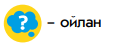 3 min.Pre-learning«Brainstorming» method7 min.Organization moment :1.Greeting.Ask about the weather.The teacher sets the lesson objectives, letting students know what to anticipate from the lesson.Warming upWhere are you from?How old are you?What color is it?How many students are there in class?What day of the week today?Hand out the completed Progress Report Cards for the previous module and ask the pupils to file them in their language.Lead – In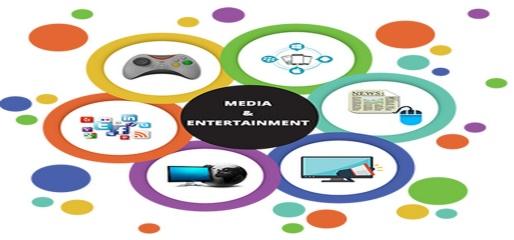 The aim: To develop pupils speaking skills and create friendly atmosphere  Efficiency: By wishing each other they feel better and feel the support of othersStudents of the class are listed. Students' attention is drawn to the lesson.Students say different words from the picture•Learners remember previous lesson vocabulary•Learners answer the questionsWhat time do you get up every morning?What time do you go to school?What do you do after the lesson?The teacher to assess learners for their ability.   “Good job!Well done!”Formative Assessment 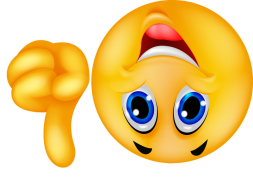 Good job!Descriptor:- remembers the lesson passedPoint 1Assessment criteriamake basic statements related present forms of entertainmentPictures worksheetPicture Middle of the lessonPresentation part.30 minEx:1 P:29• Direct Ss to the pictures. • Play the recording. Ss listen and repeat chorally and/or individually.Ex: 2  P: 29 • Ask Ss to discuss the questions in pairs. • Monitor the activity around the class and then ask various Ss to tell the class.Ex: 3  P: 29 • Read out the questions and the example. • Ask Ss to discuss the questions in pairs. Elicit suitable adjectives from Ss around the class (e.g. nice, fun, exciting, amazing, entertaining, etc). • Then ask various Ss to tell the class.Conclusion during the lesson some tasks differentiated by outcomes of the students and by their abilities.• Learners look at the pictures ANSWERS Students own answer• Learners answer the question. Use the adjectives below. ANSWERS I like attending concerts because I love music and the atmosphere at a concert is fascinating.• Learners answer the question. Tell the class. ANSWERS The last time I watched traditional dancing was last summer. It was nice. The last time I went to a water park was two summers ago. It was great fun. The last time I took a guided tour of a museum was two years ago. It was interesting. The last time I attended a concert was last month. It was amazing.The last time I read a classic novel was 3 years ago. It was interesting. The last time I went to the theatre was two weeks ago. It was entertainingDescriptor:- look at the pictures.- listen and repeat chorally and/or individually.Total: 3 point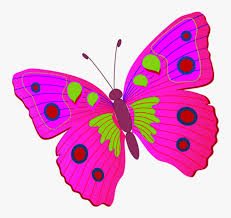 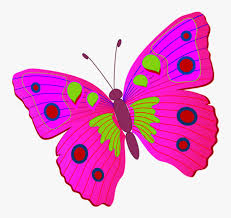 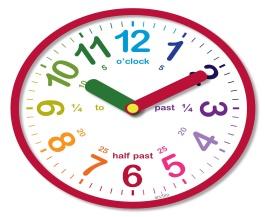 Self assessmentDifferentiation: «Verbal support» method is used to help Ss use new words in the sentences.Descriptor:- answer the question. Use the adjectives belowTotal: 3 pointDescriptor:- answer the question. Tell the classTotal: 3 point-Make CCQ questions Yes / No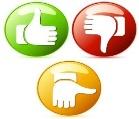 CardWorksheetStudents book End  of the lesson5 minFEEDBACKLearners provide feedback on what they have learned at the lesson.Ex:   P: Home task:Write the days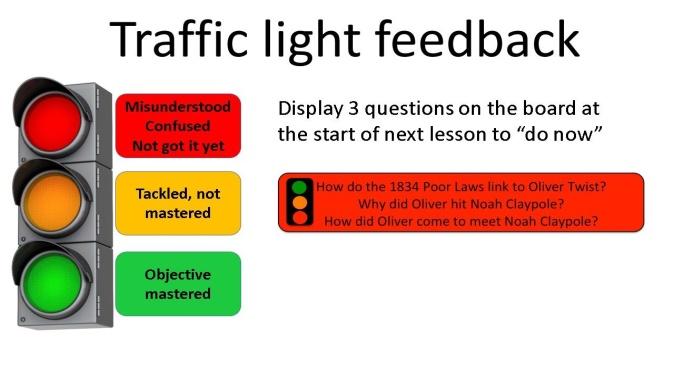 Poster Success 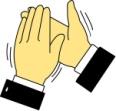 Unit: Family, relations with other people, personal identification; personal feelings, experiences and opinionsUnit: Family, relations with other people, personal identification; personal feelings, experiences and opinionsLesson 2                                                                                                                                                 Lesson 2                                                                                                                                                 Teacher name: Zhexenbina A.ATeacher name: Zhexenbina A.ASchool of Oriental Studies at Kazakh National University named after al-FarabiSchool of Oriental Studies at Kazakh National University named after al-FarabiDate: 12.09-19.09.2024Date: 12.09-19.09.2024Grade: 8 БGrade: 8 БNumber present: absent:Lesson titleReading: Steve’s travel blogReading: Steve’s travel blogReading: Steve’s travel blogLearning objectives 8.3.2.1 ask more complex questions  to get information  about a growing range of general topics and some curricular topics8.6.2.1  use a growing variety of quantifiers for countable and uncountable nouns including several, plenty, a large/small number/amount on a range of familiar general and curricular topics8.1.9.1  use imagination to express thoughts, ideas, experiences and feeling  8.3.2.1 ask more complex questions  to get information  about a growing range of general topics and some curricular topics8.6.2.1  use a growing variety of quantifiers for countable and uncountable nouns including several, plenty, a large/small number/amount on a range of familiar general and curricular topics8.1.9.1  use imagination to express thoughts, ideas, experiences and feeling  8.3.2.1 ask more complex questions  to get information  about a growing range of general topics and some curricular topics8.6.2.1  use a growing variety of quantifiers for countable and uncountable nouns including several, plenty, a large/small number/amount on a range of familiar general and curricular topics8.1.9.1  use imagination to express thoughts, ideas, experiences and feeling Lesson objectivesLearners will be able to:- To introduce the topic and topic-related vocabulary-  read for specific information-  learn about and identify compound nouns and compound adjectivesLearners will be able to:- To introduce the topic and topic-related vocabulary-  read for specific information-  learn about and identify compound nouns and compound adjectivesLearners will be able to:- To introduce the topic and topic-related vocabulary-  read for specific information-  learn about and identify compound nouns and compound adjectivesValue linksLoyalty – Loyalty might be a core personal value to you if you highly prize friends that are reliable and trustworthy. You might put your friends or chosen family first, always being there for them when they need you.Loyalty – Loyalty might be a core personal value to you if you highly prize friends that are reliable and trustworthy. You might put your friends or chosen family first, always being there for them when they need you.Loyalty – Loyalty might be a core personal value to you if you highly prize friends that are reliable and trustworthy. You might put your friends or chosen family first, always being there for them when they need you.                                                                            Plan                                                                            Plan                                                                            Plan                                                                            PlanStages / TimeTeachers actionsStudents actionsAssessment criteriaResourcesBeginning of the lessonWarming-up3 minPre-learning«Brainstorming» method7 min.Organization moment :1.Greeting.Ask about the weather.The teacher sets the lesson objectives, letting students know what to anticipate from the lesson.Warming upWhere are you from?How old are you?What color is it?How many students are there in class?What day of the week today?Ask a few pupils to stand up and stand in a row. Ask the rest of the class questions to revise the ordinals.Lead – In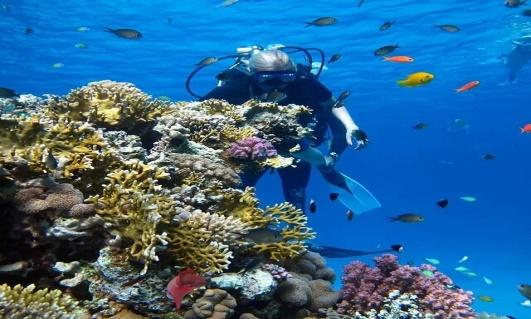 The aim: To develop pupils speaking skills and create friendly atmosphere  Efficiency: By wishing each other they feel better and feel the support of othersStudents of the class are listed. Students' attention is drawn to the lesson.Determines the topic and purpose of the lesson•Learners remember previous lesson vocabularyStudents say different words from the pictureAnswer the question. The teacher to assess learners for their ability.  “Good job!Well done!”Formative Assessment Good job!Descriptor:- know daily routines vocabulary- know prepositions of placePoint 1Assessment criteria- Learners have met the learning objectives if they can talk about beautiful placesPictures worksheetStudent’s bookMiddle of the lessonPresentation part.30 minEx:1   P:30 • Ask Ss to look at the pictures and then read out the activities in the list. • Ask various Ss to say which activities they can do in each place. • Play the recording. Ss listen and read the text and check.Ex: 2  P: 31 • Explain the task. • Allow Ss time to read the questions and then read the texts again and complete the task. • Check Ss’ answers.Ex: 3  P: 31• Allow Ss time to complete the collocations by referring to the texts or using their dictionaries as necessary. • Check Ss’ answers around the class.Ex: 4  P: 31• Read the table aloud and explain compound nouns and adjectives and elicit further examples from Ss around the class. • Give Ss time to find examples in the blog. • Check Ss’ answers.• Pupils look at the places in the pictures.  Answer the question. ANSWERS You can have a fun water experience in all the places. You can take a dip in a pool and slide down a waterslide at Almaty Aqua Park. You can relax in a mineral spring at Chundzha. You can play on a sandy beach at Khan Shatyr.• Pupils read the text again and answer the question. ANSWERS 1 You can find an indoor beach. 2 It comes from the Maldives. 3 They can swim in the pool and go on the waterslides. 4 There are more than 140. 5 It is a five-hour drive• Pupils complete the collocations. ANSWERS1 summer2 entertainment 3 tropical 4 aqua 5 mineral6 indoorPupils read the theory. Find compound nouns and compound adjectives.ANSWERSCompound nouns: entertainment centre, indoor beach, aqua parkCompound adjectives: two-week holiday, five-hour driveDescriptor:- look at the places in the pictures- answer the question. Total: 2 pointpupils are evaluated by collecting fish 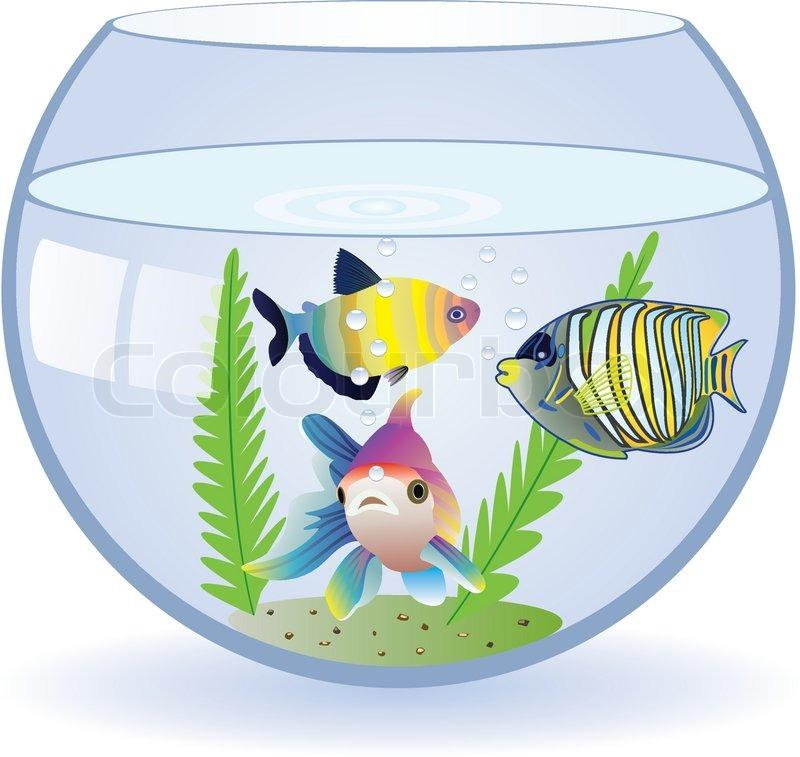 Descriptor: - read the text again- answer the questionTotal: 1 pointDescriptor:- complete the collocations.Total: 2 point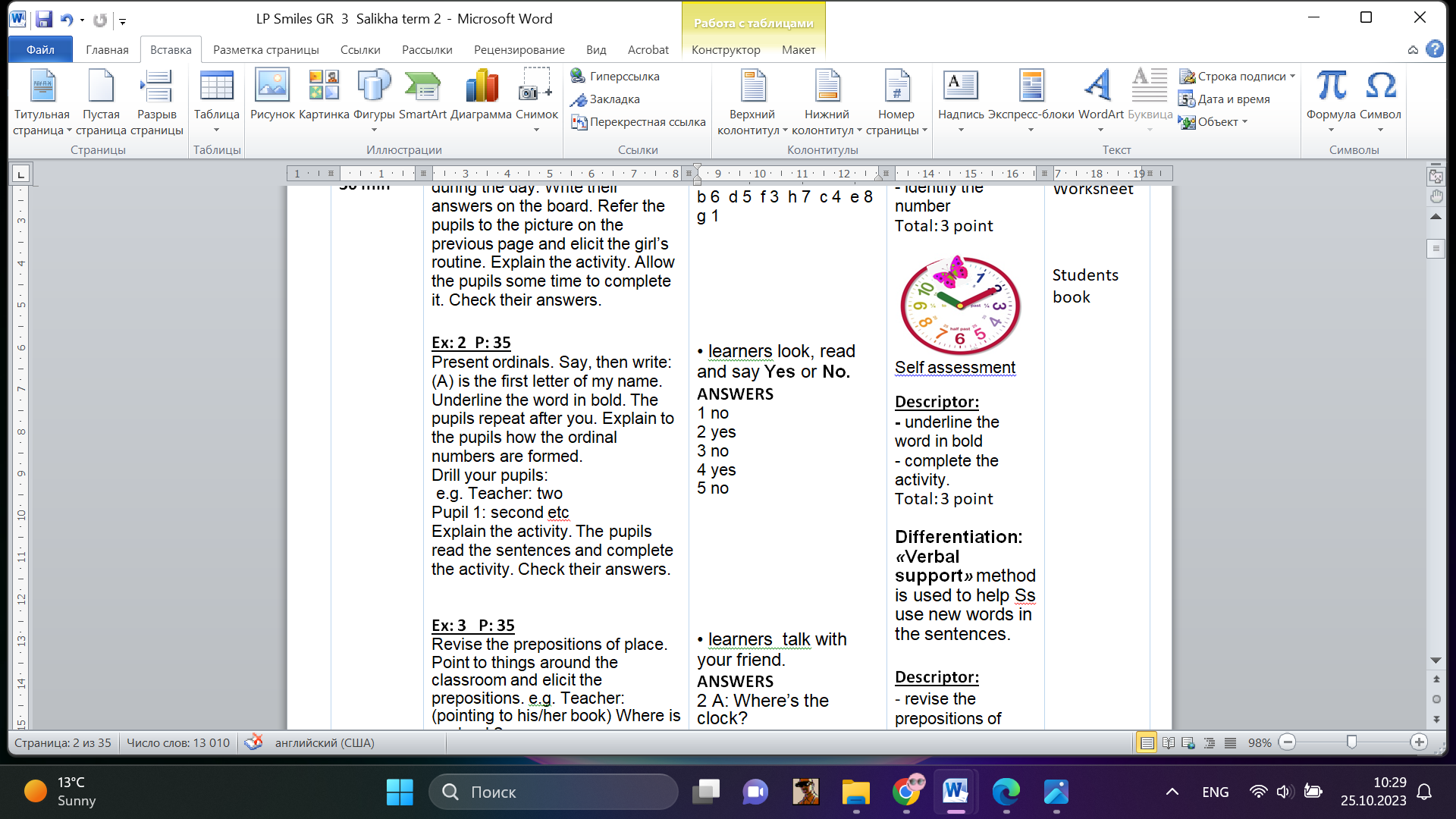 Self assessment -Make CCQ questions Yes / NoTotal: 10 pointCardWorksheetStudents book End  of the lesson5 minFEEDBACKLearners provide feedback on what they have learned at the lesson.Ex:  P: Home task:Write the days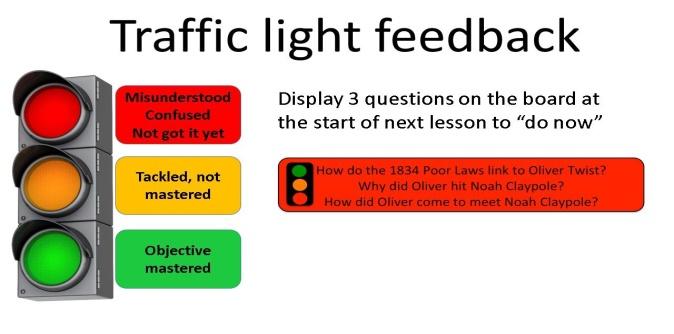 Poster Success Unit: House and HomesUnit: House and HomesLesson 3                                                                          Lesson 3                                                                          Teacher name: Zhexenbina A.ATeacher name: Zhexenbina A.ASchool of Oriental Studies at Kazakh National University named after al-FarabiSchool of Oriental Studies at Kazakh National University named after al-FarabiDate: 26.09.2023Date: 26.09.2023Grade: 8 Б Grade: 8 Б Number present: absent:Lesson titleVocabulary: water experiencesVocabulary: water experiencesVocabulary: water experiencesLearning objectives 8.4.8.1 use familiar and some unfamiliar paper and digital reference 8.2.2.1 understand with little or no support most specific information in extended talk on a wide range of general and curricular topicsesources to check meaning and extend understanding8.3.7.1  use appropriate subject-specific vocabulary and syntax to talk about a  range of general  topics, and some curricular topics 8.4.8.1 use familiar and some unfamiliar paper and digital reference 8.2.2.1 understand with little or no support most specific information in extended talk on a wide range of general and curricular topicsesources to check meaning and extend understanding8.3.7.1  use appropriate subject-specific vocabulary and syntax to talk about a  range of general  topics, and some curricular topics 8.4.8.1 use familiar and some unfamiliar paper and digital reference 8.2.2.1 understand with little or no support most specific information in extended talk on a wide range of general and curricular topicsesources to check meaning and extend understanding8.3.7.1  use appropriate subject-specific vocabulary and syntax to talk about a  range of general  topics, and some curricular topicsLesson objectivesLearners will be able to:-  present new vocabulary- talk about water attractionsLearners will be able to:-  present new vocabulary- talk about water attractionsLearners will be able to:-  present new vocabulary- talk about water attractionsValue linksFairness – If you value fairness, you might be highly sensitive to situations at school or in the workplace where a teacher or a peer has exhibited favoritism or allowed someone to get away with living by a different set of rules to everyone else.Fairness – If you value fairness, you might be highly sensitive to situations at school or in the workplace where a teacher or a peer has exhibited favoritism or allowed someone to get away with living by a different set of rules to everyone else.Fairness – If you value fairness, you might be highly sensitive to situations at school or in the workplace where a teacher or a peer has exhibited favoritism or allowed someone to get away with living by a different set of rules to everyone else.                                                                            Plan                                                                            Plan                                                                            Plan                                                                            PlanStages / TimeTeachers actionsStudents actionsAssessment criteriaResourcesBeginning of the lessonWarming-up3 minPre-learning«Brainstorming» method7 min.Organization moment :1.Greeting.Ask about the weather.The teacher sets the lesson objectives, letting students know what to anticipate from the lesson.Warming upWhere are you from?How old are you?What color is it?How many students are there in class?What day of the week today?revise the vocabulary from the previousLead – In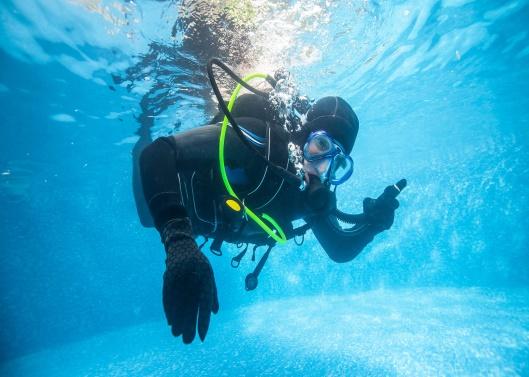 .The aim: To develop pupils speaking skills and create friendly atmosphere  Efficiency: By wishing each other they feel better and feel the support of othersStudents of the class are listed. Students' attention is drawn to the lesson.• Learners remember previous lesson vocabularyDetermines the topic and purpose of the lessonStudents say different words from the pictureThe teacher to assess learners for their ability.  “Good job!Well done!”Formative Assessment Good job!Descriptor:- can tell the timePoint 1Assessment criteria- Learners have met the learning objectives if they can talk about  water attractionsPictures worksheetPicture Middle of the lessonPresentation part.30 minEx: 5  P: 31• Read through the list of prepositions and give Ss time to complete the sentences using their dictionaries to check. • Check Ss’ answers.Ex:6  P: 31 • Read out the list of words give Ss time to complete the sentences using their dictionaries if necessary. • Check Ss’ answers.Ex: 7  P: 31• Give Ss some time to consider their answers and then ask various Ss to tell the class.Ex: 8   P: 31• Ask Ss to read the useful language box and have two Ss model the example dialogue. • Then have Ss take turns and practise recommending the places in the blog in pairs. • Monitor the activity around the class and then ask some pairs to practise recommending in front of the class using the useful languageConclusion during the lesson some tasks differentiated by outcomes of the students and by their abilities.•Pupils complete the sentences. Use for, about or onANSWERS 1 on 2 on 4 about 3 for 5 on 6 for•Pupils fill the gaps. ANSWERS 1 sandy 2 dip 3 slide4 sunbathe5 sailing •Pupils answer the question. Tell the class. ANSWERSSuggested Answer Key Khan Shatyr is special because it has an indoor beach with sand from the Maldives. Almaty Aqua Park is special because it is a fun water park with lots of waterslides for adults and children. Chundzha is special because it has over 140 mineral springs•Pupils  use the phrases to recommend the places in the text in Ex 1ANSWERSA: Have you been to the indoor beach at Khan Shatyr? B: Yes, I went there last summer. A: Did you like it? B: It was great.Descriptor:- complete the sentences-use prepositionsTotal: 1 point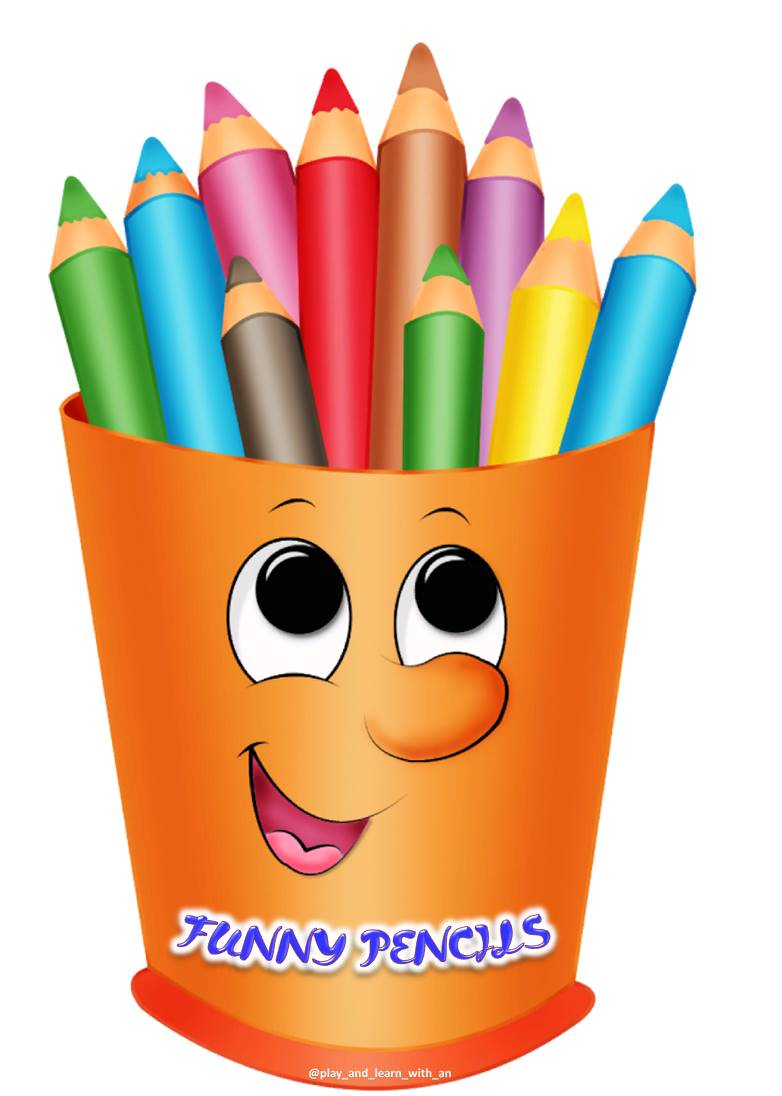 Descriptor:- fill the gapTotal: 1 pointDescriptor:- answer the questionTotal: 1 pointDescriptor:- use the phrases to recommend the places Total: 1 point-Make CCQ questions Yes / No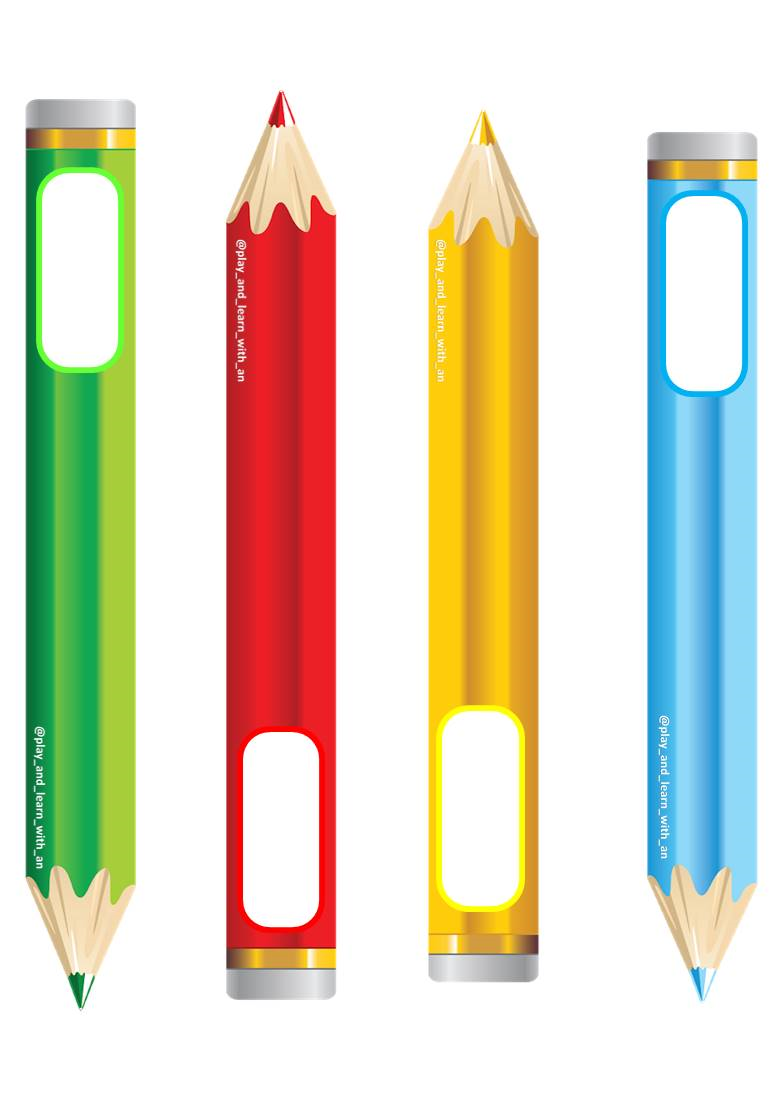 pupils are evaluated by collecting pencils CardWorksheetEnd of the lesson5 minFEEDBACKLearners provide feedback on what they have learned at the lesson.Ex: Home task:Poster Success Unit : Creating a Personal ProfileUnit : Creating a Personal ProfileLesson 4Lesson 4Teacher name: Zhexenbina A.ATeacher name: Zhexenbina A.ASchool of Oriental Studies at Kazakh National University named after al-FarabiSchool of Oriental Studies at Kazakh National University named after al-FarabiDate: 03.10.2023Date: 03.10.2023Grade: 8 Б Grade: 8 Б Number present: absent:Lesson titleUse of English: Past simple, Past continuousUse of English: Past simple, Past continuousUse of English: Past simple, Past continuousLearning objectives8.5.2.1 write with minimal support about real and imaginary past events, activities and experiences on a  range of familiar general topics and some curricular  topics8.3.6.1  link comments with some flexibility to what others say at sentence and discourse level in pair, group and whole class8.6.7,1  use a variety of simple perfect forms to express recent, indefinite and unfinished past on a range of familiar general and curricular topics8.5.2.1 write with minimal support about real and imaginary past events, activities and experiences on a  range of familiar general topics and some curricular  topics8.3.6.1  link comments with some flexibility to what others say at sentence and discourse level in pair, group and whole class8.6.7,1  use a variety of simple perfect forms to express recent, indefinite and unfinished past on a range of familiar general and curricular topics8.5.2.1 write with minimal support about real and imaginary past events, activities and experiences on a  range of familiar general topics and some curricular  topics8.3.6.1  link comments with some flexibility to what others say at sentence and discourse level in pair, group and whole class8.6.7,1  use a variety of simple perfect forms to express recent, indefinite and unfinished past on a range of familiar general and curricular topicsLesson objectivesLearners will be able to:- revise/present the past simple and the past continuous and identify their uses- practise the past simple/past continuous- practise the past simple/past continuous with time adverbsLearners will be able to:- revise/present the past simple and the past continuous and identify their uses- practise the past simple/past continuous- practise the past simple/past continuous with time adverbsLearners will be able to:- revise/present the past simple and the past continuous and identify their uses- practise the past simple/past continuous- practise the past simple/past continuous with time adverbsValue links Honesty – You may highly value telling people the truth. This one gets tricky when being honest can be hurtful to others. So, a person who really puts honesty first might be the sort of person who will tell the truth even if it hurts to do so.Honesty – You may highly value telling people the truth. This one gets tricky when being honest can be hurtful to others. So, a person who really puts honesty first might be the sort of person who will tell the truth even if it hurts to do so.Honesty – You may highly value telling people the truth. This one gets tricky when being honest can be hurtful to others. So, a person who really puts honesty first might be the sort of person who will tell the truth even if it hurts to do so.                                                                            Plan                                                                            Plan                                                                            Plan                                                                            PlanStages / TimeTeachers actionsStudents actionsAssessment criteriaResourcesBeginning of the lessonWarming-up  3 minPre-learning«Brainstorming» method7 min.Organization moment :1.Greeting.Ask about the weather.The teacher sets the lesson objectives, letting students know what to anticipate from the lesson.Warming upWhere are you from?How old are you?What color is it?How many students are there in class?What day of the week today?revise the language from the previous lessonLead – In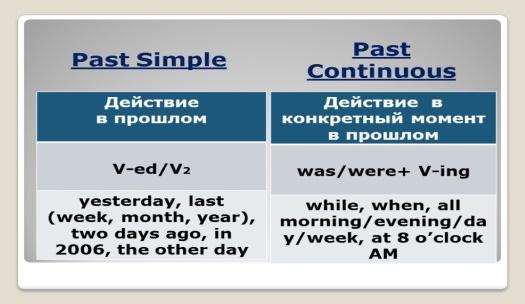 The aim: To develop pupils speaking skills and create friendly atmosphere  Efficiency: By wishing each other they feel better and feel the support of othersStudents of the class are listed. Students' attention is drawn to the lesson.• Learners talk about daily routines previous lesson vocabularyDetermines the topic and purpose of the lessonStudents say different words from the pictureThe teacher to assess learners for their ability.   “Good job!Well done!”Formative Assessment Good job!Descriptor:- talk about daily routinesPoint 1Assessment criteria- Learners have met the learning objectives if they can talk about Pictures worksheetStudent’s bookMiddle of the lessonPresentation part.30 minEx:1   P:32• Present the past simple. Say then write on the board: I watched TV yesterday. Underline watched and explain that this verb is in the past simple. Point to a S and say: You watched TV yesterday. Then write it on the board. Point to a male S and say: He watched TV yesterday. Then write it on the board. Present the other persons in the same way. Elicit that the verb is the same in all persons.•Explain/Elicit the spelling rules. Write the verbs work, love, play, study, travel and their past simple forms on the board: work – worked (most verbs take -ed to form their past simple form), love – loved (verbs ending in -e add -d), study – studied (verbs ending in consonant + -y lose -y and take -ied), play – played (verbs ending in a vowel + -y add -ed), travel – travelled (verbs ending in a vowel + l, p, k, b, etc. double the consonant and add -ed)Ex: 2  P: 32• Explain the task and give Ss time to complete it. • Then check Ss’ answers around the class.Ex: 3    P: 32• Explain the task and read out the example. • Give Ss time to complete the task in closed pairs. • Monitor the activity around the class.Ex: 4 b   P: 32• Ask Ss to read the theory box and elicit in which sentences we can write would instead of used to.Conclusion during the lesson some tasks differentiated by outcomes of the students and by their abilities.•Pupils read the text. Identify the tenses. ANSWERS 1 past simple   2 past continuous   3 past simple    4 past simple  5 past continuous  6 past continuous 7 past continuous 8 past continuous 9 past simplea past simple e past continuous b past simple f past continuous/ c past continuous past simple d past continuous •Pupils put the verbs in brackets into the pasts simple or past continuousANSWERS 1 were you2 was watching 3 did you see 4 was waiting 5 did Nurislam do 6 bought 7 went 8 Did you go 9 Was driving 10 got•Pupils use the time adverbs to make sentences about yourself and your friendsANSWERSI went to the theatre last month. My friend Gulnar and I went on holiday in 2015. I was studying when you called me. Sezim was reading a book while I was listening to music. I stayed home last Saturday. I went to the cinema with Temir two days ago.•Pupils complete with used to or wouldANSWERS1 used to/would2 used to  3 used to4 used to/would5 used to/would 6 used to/wouldDescriptor:- read the text- identify the tensesTotal: 2 pointDescriptor:- put the verbs in brackets into the pasts simple or past continuousTotal: 2 pointpupils are evaluated by collecting colour pencilsDescriptor:- use the time adverbs to make sentencesTotal: 3 pointDescriptor:- complete with used to or wouldTotal: 3 point-Make CCQ questions Yes / NoTotal: 10 pointCardWorksheetStudents book End of the lesson5 minFEEDBACKLearners provide feedback on what they have learned at the lesson.Ex: Home task: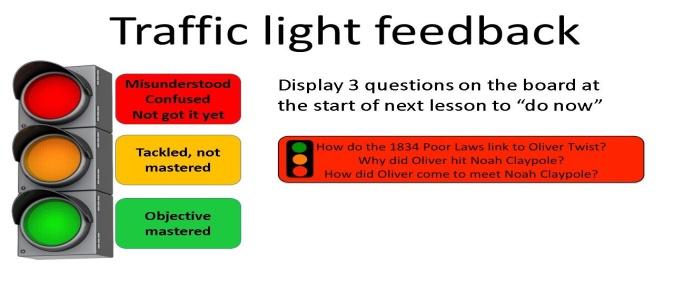 Poster Success Unit: Discussion on the role of social mediaUnit: Discussion on the role of social mediaLesson 5Lesson 5Teacher name: Zhexenbina A.ATeacher name: Zhexenbina A.ASchool of Oriental Studies at Kazakh National University named after al-FarabiSchool of Oriental Studies at Kazakh National University named after al-FarabiDate: 10.10.2023Date: 10.10.2023Grade: 8 БGrade: 8 БNumber present: absent:Lesson titleUse of English: ComparisonsUse of English: ComparisonsUse of English: ComparisonsLearning objectives 8.1.1.1 use speaking and listening skills to solve problems creativelyand cooperatively in groups8.3.7.1  use appropriate subject-specific vocabulary and syntax to talk about a  range of general  topics, and some curricular topics8.2.2.1 understand with little or no support most specific information in extended talk on a wide range of general and curricular topics 8.1.1.1 use speaking and listening skills to solve problems creativelyand cooperatively in groups8.3.7.1  use appropriate subject-specific vocabulary and syntax to talk about a  range of general  topics, and some curricular topics8.2.2.1 understand with little or no support most specific information in extended talk on a wide range of general and curricular topics 8.1.1.1 use speaking and listening skills to solve problems creativelyand cooperatively in groups8.3.7.1  use appropriate subject-specific vocabulary and syntax to talk about a  range of general  topics, and some curricular topics8.2.2.1 understand with little or no support most specific information in extended talk on a wide range of general and curricular topicsLesson objectivesLearners will be able to:- practise used to/would-  practise word formation (-ing/-ed participles)- practise making comparisons between filmsLearners will be able to:- practise used to/would-  practise word formation (-ing/-ed participles)- practise making comparisons between filmsLearners will be able to:- practise used to/would-  practise word formation (-ing/-ed participles)- practise making comparisons between filmsValue links Generosity – This may be a core value of yours if you cherish people who will give their time and resources to people in need. You may consider yourself to be a generous person if you find joy and meaning in giving to others.Generosity – This may be a core value of yours if you cherish people who will give their time and resources to people in need. You may consider yourself to be a generous person if you find joy and meaning in giving to others.Generosity – This may be a core value of yours if you cherish people who will give their time and resources to people in need. You may consider yourself to be a generous person if you find joy and meaning in giving to others.                                                                            Plan                                                                            Plan                                                                            Plan                                                                            PlanStages / TimeTeachers actionsStudents actionsAssessment criteriaResourcesBeginning of the lessonWarming-up  3 minPre-learning«Brainstorming» method7 min.Organization moment :1.Greeting.Ask about the weather.The teacher sets the lesson objectives, letting students know what to anticipate from the lesson.Warming upWhere are you from?How old are you?What color is it?How many students are there in class?What day of the week today?Revise the vocabulary from the previous lessonLead – In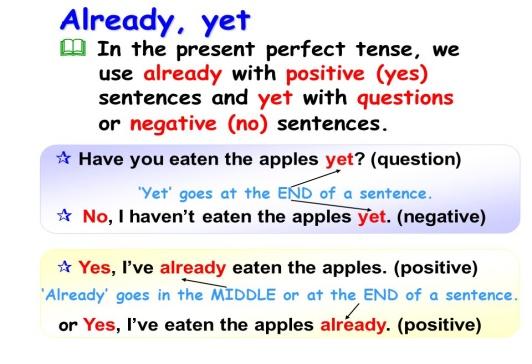 The aim: To develop pupils speaking skills and create friendly atmosphere  Efficiency: By wishing each other they feel better and feel the support of othersStudents of the class are listed. Students' attention is drawn to the lesson.• Learners talk about days of the week previous lesson vocabularyDetermines the topic and purpose of the lessonStudents say different words from the pictureThe teacher to assess learners for their ability.   “Good job!Well done!”Formative Assessment Good job!Descriptor:- talk about days of the weTotal: 1 pointAssessment criteria- Learners have met the learning objectives if they can talk about comparisons between filmsPictures worksheetpicture Middle of the lessonPresentation part.30 minEx:5   P:33• Ask Ss to look at the pictures and the phrases and read out the example. • Then ask various Ss around the class to talk about Salima’s past media activities.Ex: 6   P: 33• Ask Ss to read the theory box and then explain the task. • Give Ss time to complete the task and then check their answers.Ex: 7    P: 33• Go through the theory box with students. • Explain the task and then give Ss time to complete the task. • Check Ss’ answers.Ex: 8    P: 33• Ask various Ss around the class to compare two films using the adjectives in the list and following the example.Conclusion during the lesson some tasks differentiated by outcomes of the students and by their abilities.• Pupils look at the pictures. Answer the question. ANSWERS Salima used to surf the Internet, watch TV and read magazines when she was twelve. She didn’t use to listen to the radio or read newspapers.• Pupils read the theory box. Then complete each sentence with the correct adjective from the words in brackets.ANSWERS 1 tiring 2 amazing 3 disappointing4 confused 5 excited • Pupils read the theory and choose the correct item. ANSWERS1 more2 less 3 as 4 much5 as 6 than 7 much • Pupils think of two films you have seen recently. Compare them. ANSWERS‘Guardians of the Galaxy’ is funnier than ‘The Avengers’. ‘Inception’ is more complicated than ‘Shutter Island’. ‘Pitch Perfect’ is more entertaining than ‘High School Musical’.Descriptor:- answer the question.Total: 3 pointDescriptor:- read  the  examplesTotal: 2 point Self assessmentDescriptor:- read the theory box.- complete each sentence with the correct adjectiveTotal: 2 pointDescriptor:- read the theory and choose the correct item. Total: 2 pointpupils are evaluated by collecting fish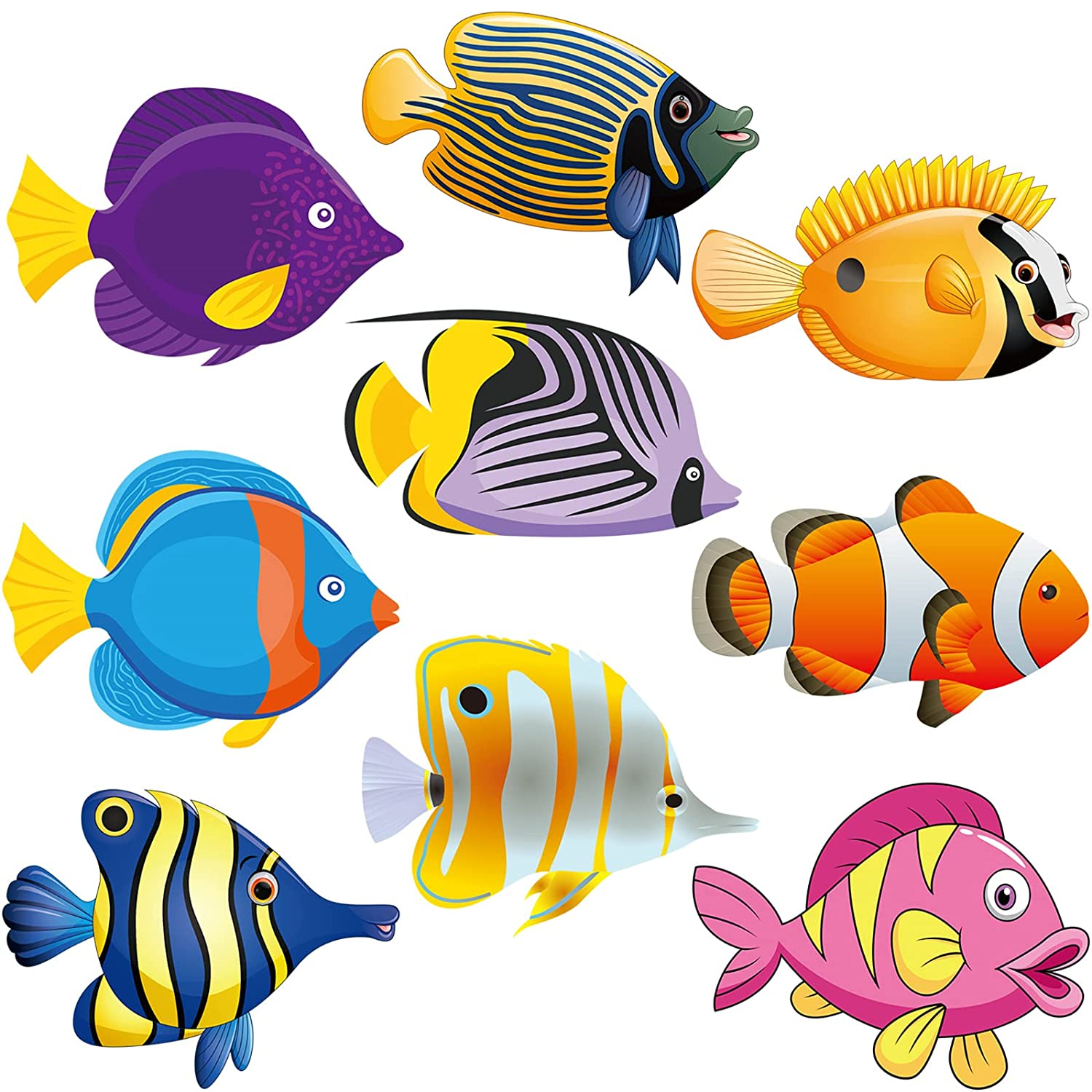 -Make CCQ questions Yes / NoTotal: 10 pointCardWorksheetVocabulary card End of the lesson5 minFEEDBACKLearners provide feedback on what they have learned at the lesson.Ex: Home task: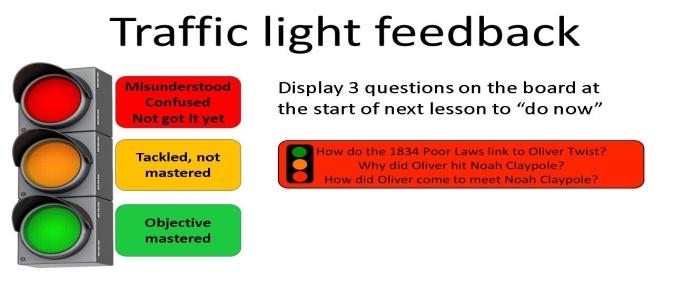 Poster Success Unit 3 Critical analysis of the role of social media and the internet on deep slow thoughtUnit 3 Critical analysis of the role of social media and the internet on deep slow thoughtLesson 6Lesson 6Teacher name: Zhexenbina A.ATeacher name: Zhexenbina A.ASchool of Oriental Studies at Kazakh National University named after al-FarabiSchool of Oriental Studies at Kazakh National University named after al-FarabiDate: 17.10.2023Date: 17.10.2023Grade: 8 БGrade: 8 БNumber present: absent:Lesson titleVocabulary: TV programsVocabulary: TV programsVocabulary: TV programsLearning objectives 8.2.1.1 understand with little or no support the main points in extended talk on a wide range of general and curricular topics8.3.7.1  use appropriate subject-specific vocabulary and syntax to talk about a  range of general  topics, and some curricular topics8.4.8.1 use familiar and some unfamiliar paper and digital reference resources to check meaning and extend understanding 8.2.1.1 understand with little or no support the main points in extended talk on a wide range of general and curricular topics8.3.7.1  use appropriate subject-specific vocabulary and syntax to talk about a  range of general  topics, and some curricular topics8.4.8.1 use familiar and some unfamiliar paper and digital reference resources to check meaning and extend understanding 8.2.1.1 understand with little or no support the main points in extended talk on a wide range of general and curricular topics8.3.7.1  use appropriate subject-specific vocabulary and syntax to talk about a  range of general  topics, and some curricular topics8.4.8.1 use familiar and some unfamiliar paper and digital reference resources to check meaning and extend understandingLesson objectivesLearners will be able to:- present TV programmes-  identify items from TV/newspapers- listen and read for specific informationLearners will be able to:- present TV programmes-  identify items from TV/newspapers- listen and read for specific informationLearners will be able to:- present TV programmes-  identify items from TV/newspapers- listen and read for specific informationValue links Generosity – This may be a core value of yours if you cherish people who will give their time and resources to people in need. You may consider yourself to be a generous person if you find joy and meaning in giving to others.Generosity – This may be a core value of yours if you cherish people who will give their time and resources to people in need. You may consider yourself to be a generous person if you find joy and meaning in giving to others.Generosity – This may be a core value of yours if you cherish people who will give their time and resources to people in need. You may consider yourself to be a generous person if you find joy and meaning in giving to others.                                                                            Plan                                                                            Plan                                                                            Plan                                                                            PlanStages / TimeTeachers actionsStudents actionsAssessment criteriaResourcesBeginning of the lessonWarming-up     3 minPre-learning«Brainstorming» method7 min.Organization moment :1.Greeting.Ask about the weather.The teacher sets the lesson objectives, letting students know what to anticipate from the lesson.Warming upWhere are you from?How old are you?What color is it?How many students are there in class?What day of the week today?Revise the language of the previous lesson.Lead – In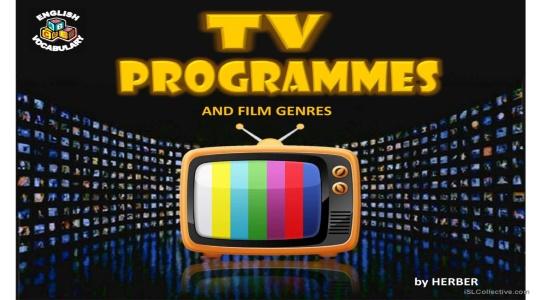 The aim: To develop pupils speaking skills and create friendly atmosphere  Efficiency: By wishing each other they feel better and feel the support of othersStudents of the class are listed. Students' attention is drawn to the lesson.Determines the topic and purpose of the lesson• Learners talk about favourite dayprevious lesson vocabularyStudents say different words from the picture and count one to hundredThe teacher to assess learners for their ability.   “Good job!Well done!”Formative Assessment Good job!Descriptor:- talk about favourite dayTotal: 1 pointAssessment criteria- Learners have met the learning objectives if they can talk about TV programmesPictures worksheetStudent’s bookMiddle of the lessonPresentation part.30 minEx:1   P:34• Ask Ss to look at the pictures. • Play the recording. Ss listen and repeat chorally and/or individuallyEx: 2  P: 34• Ask Ss to read out the list of items from TV & the Media and then ask Ss to talk in pairs about which of the items you can see on TV and which you can read in the newspaper as well as which of them they prefer. • Monitor the activity around the class and then ask some pairs to report back to the classEx: 3   P: 35• Elicit what, if anything, Ss know about the BBC. Then elicit questions from various Ss around the class and write two of them on the board. • Play the recording. Ss listen and read the text and check if their questions are answered.Ex: 4   P: 35• Ask Ss to read the statements 1-3. • Give Ss time to read the text and complete the task. • Check Ss’ answers around the class. Conclusion during the lesson some tasks differentiated by outcomes of the students and by their abilities.Pupils listen and repeat.ANSWERS Student’s own answerPupils look at the TV and media box.  Answer the question. ANSWERSTV – documentary, film, cartoon, international news, reality show, political discussion, weather, talent show Newspaper – international news, political discussion, comic strip, weather, horoscopePupils think of two questions. Answer the questions. ANSWERS When was it founded? (1922) What does it do? (It broadcasts on radio, TV and online and produces a wide range of programmes including dramas, sitcoms and educational documentaries.)Pupils read the text again and mark sentences. ANSWERS 1 T 2 F At the time, many people didn’t think that television would ever become popular! 3 F It also produces an exciting range of dramas, sitcoms and game shows as well as hundreds of educational documentaries.Descriptor:- listen and repeatTotal: 2 pointSelf assessmentDescriptor:- answer the question. Total: 3 pointDescriptor:- think of two questions- answer the question Total: 3 pointpupils are evaluated by collecting colour pencils-Make CCQ questions Yes / NoTotal: 10 pointCardWorksheetStudents book End of the lesson5 minFEEDBACKLearners provide feedback on what they have learned at the lesson.Ex: Home task: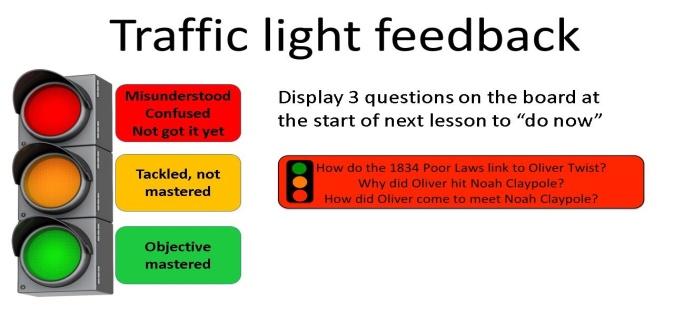 Poster Success Unit : Creating a survey on social media use and collating the resultsUnit : Creating a survey on social media use and collating the resultsLesson 7Lesson 7Teacher name:Teacher name:School of Oriental Studies at Kazakh National University named after al-FarabiSchool of Oriental Studies at Kazakh National University named after al-FarabiDate: 24.10.2024Date: 24.10.2024Grade: 8 БGrade: 8 БNumber present: absent:Lesson titlePhrasal verbs (keep)Phrasal verbs (keep)Phrasal verbs (keep)Learning objectives 8.3.7.1  use appropriate subject-specific vocabulary and syntax to talk about a  range of general  topics, and some curricular topics8.5.6.1  link  independently, sentences into coherent paragraphs using a variety of basic connectors on a range of familiar general topics and some curricular topics8.4.8.1 use familiar and some unfamiliar paper and digital reference resources to check meaning and extend understanding 8.3.7.1  use appropriate subject-specific vocabulary and syntax to talk about a  range of general  topics, and some curricular topics8.5.6.1  link  independently, sentences into coherent paragraphs using a variety of basic connectors on a range of familiar general topics and some curricular topics8.4.8.1 use familiar and some unfamiliar paper and digital reference resources to check meaning and extend understanding 8.3.7.1  use appropriate subject-specific vocabulary and syntax to talk about a  range of general  topics, and some curricular topics8.5.6.1  link  independently, sentences into coherent paragraphs using a variety of basic connectors on a range of familiar general topics and some curricular topics8.4.8.1 use familiar and some unfamiliar paper and digital reference resources to check meaning and extend understandingLesson objectivesLearners will be able to:-   use lexis/syntax norms in appropriate situations or context- write a coherent paragraph/short text stating and explaining an idea/argument- identify and understand a wider range of written informationLearners will be able to:-   use lexis/syntax norms in appropriate situations or context- write a coherent paragraph/short text stating and explaining an idea/argument- identify and understand a wider range of written informationLearners will be able to:-   use lexis/syntax norms in appropriate situations or context- write a coherent paragraph/short text stating and explaining an idea/argument- identify and understand a wider range of written informationValue links Integrity – Integrity is the quality of having strong moral principles. So, a person with integrity will always act with honesty and adhere to their own moral code regardless of what others do.Integrity – Integrity is the quality of having strong moral principles. So, a person with integrity will always act with honesty and adhere to their own moral code regardless of what others do.Integrity – Integrity is the quality of having strong moral principles. So, a person with integrity will always act with honesty and adhere to their own moral code regardless of what others do.                                                                            Plan                                                                            Plan                                                                            Plan                                                                            PlanStages / TimeTeachers actionsStudents actionsAssessment criteriaResourcesBeginning of the lessonWarming-up      3 minPre-learning«Brainstorming» method7 min.Organization moment :1.Greeting.Ask about the weather.The teacher sets the lesson objectives, letting students know what to anticipate from the lesson.Warming upWhere are you from?How old are you?What color is it?How many students are there in class?What day of the week today?Revise the language of the previous lesson.Lead – In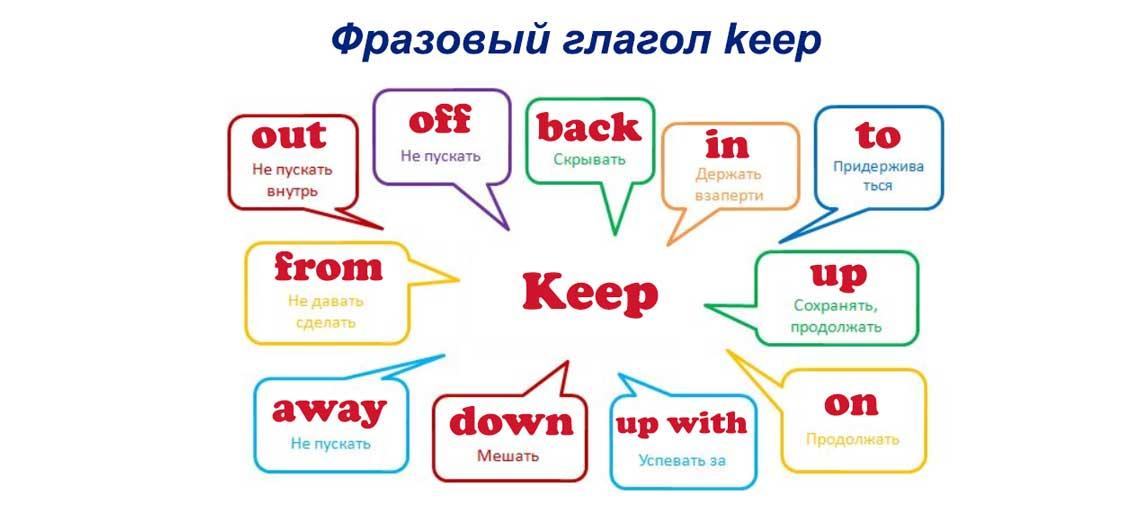 The aim: To develop pupils speaking skills and create friendly atmosphere  Efficiency: By wishing each other they feel better and feel the support of othersStudents of the class are listed. Students' attention is drawn to the lesson.• Learners write the numbers from previous lesson Determines the topic and purpose of the lessonStudents say different words from the pictureThe teacher to assess learners for their ability.   “Good job!Well done!”Formative Assessment Good job!Descriptor: -know key phrases- can make sentence - know vocabulary of previous lessonTotal: 1 pointAssessment criteria- Learners have met the learning objectives if they can: To talk about  phrasal verbs (keep)Pictures worksheetStudent’s bookMiddle of the lessonPresentation part.30 minEx:5   P:35• Consolidate information in a text. Give Ss time to consider their answers to the question and then elicit answers from various Ss around the class.Ex: 6  P: 35• Present and practise phrasal verbs with keep • Read out the box and explain the task. • Give Ss time to complete the task. • Check Ss’ answersEx: 7  P: 35• listen for specific information • Explain the task and ask Ss to read the lists. • Play the recording. Ss listen and match the people to the programmes. • Check Ss’ answers.Ex: 8    P: 35• decide on a TV programme to watch (expressing likes/dislikes) • Explain the task and ask Ss to work in pairs and act out a dialogue using the TV guide and the useful language in the box. • Monitor the activity around the class and then ask some pairs to act out their dialogues in front of the class.Conclusion during the lesson some tasks differentiated by outcomes of the students and by their abilities.Pupils answer the questionANSWERS I think the BBC is a symbol of national identity for the British people because everyone knows what it is, everyone watches it and it has produced so many popular programmes that have been part of people’s lives for so long.Pupils read the box, then complete the sentences. ANSWERS 1 away 2 on 3 up with 4 offPupils listen and match the people to their favourite TV programmes. ANSWERS1 C 2 H 3 D 4 B 5 EPupils work in pairs. Use the TV guide and the useful language box to decide what to watch tonight.ANSWERS Suggested Answer Key A: There’s a documentary on tonight. Do you fancy watching it? B: Not really. I’m not keen on documentaries. Is there anything else on? A: There’s a soap opera on Channel 2. B: I like soap operas. What time is it on? A: 6:40. B: OK! Let’s watch itDescriptor:- answer the questionTotal: 2 pointDescriptor:- read the box- complete the sentencesTotal: 3 pointDescriptor:- listen and matchTotal: 2 pointpupils are evaluated by collecting fishDescriptor:- work in pairs- use the TV guide- decide what to watch tonightTotal: 2 point-Make CCQ questions Yes / NoCardWorksheetStudents book End of the lesson5 minFEEDBACKLearners provide feedback on what they have learned at the lesson.Ex: Home task: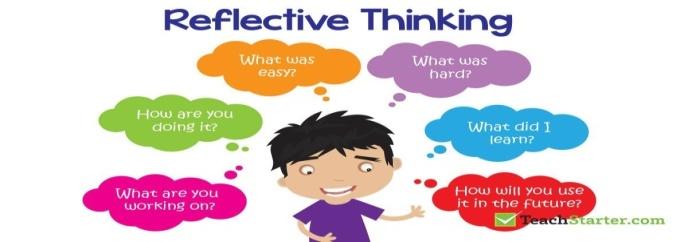 Poster Success Unit: Writing: A letter to the editor suggesting solutions to a problem. Summative assessment for the unit 1 Unit: Writing: A letter to the editor suggesting solutions to a problem. Summative assessment for the unit 1 Lesson 8Lesson 8Teacher name: Zhexenbina A.ATeacher name: Zhexenbina A.ASchool of Oriental Studies at Kazakh National University named after al-FarabiSchool of Oriental Studies at Kazakh National University named after al-FarabiDate: 14.11.2023Date: 14.11.2023Grade: 8 БGrade: 8 БNumber present: absent:Lesson titleEveryday English: Expressing opinionsEveryday English: Expressing opinionsEveryday English: Expressing opinionsLearning objectives 8.2.1.1 understand with little or no support the main points in extended talk on a wide range of general and curricular topics8.4.6.1  recognise the attitude or opinion of the writer on a growing range of unfamiliar general and curricular topics, including some extended texts8.6.14.1 use  some prepositions before nouns and adjectives use prepositions as, like to indicate manner use dependent prepositions following adjectives  on a range of familiar general and curricular topics 8.2.1.1 understand with little or no support the main points in extended talk on a wide range of general and curricular topics8.4.6.1  recognise the attitude or opinion of the writer on a growing range of unfamiliar general and curricular topics, including some extended texts8.6.14.1 use  some prepositions before nouns and adjectives use prepositions as, like to indicate manner use dependent prepositions following adjectives  on a range of familiar general and curricular topics 8.2.1.1 understand with little or no support the main points in extended talk on a wide range of general and curricular topics8.4.6.1  recognise the attitude or opinion of the writer on a growing range of unfamiliar general and curricular topics, including some extended texts8.6.14.1 use  some prepositions before nouns and adjectives use prepositions as, like to indicate manner use dependent prepositions following adjectives  on a range of familiar general and curricular topicsLesson objectivesLearners will be able to:  -jot down some key words and phrases- identify and interpret the author’s tone/opinion at basic levelLearners will be able to:  -jot down some key words and phrases- identify and interpret the author’s tone/opinion at basic levelLearners will be able to:  -jot down some key words and phrases- identify and interpret the author’s tone/opinion at basic levelValue linksPerseverance – People who value perseverance will work through adversity and be determined to get a result. This is a great treat for employees and entrepreneurs alike.Perseverance – People who value perseverance will work through adversity and be determined to get a result. This is a great treat for employees and entrepreneurs alike.Perseverance – People who value perseverance will work through adversity and be determined to get a result. This is a great treat for employees and entrepreneurs alike.                                                                            Plan                                                                            Plan                                                                            Plan                                                                            PlanStages / TimeTeachers actionsStudents actionsAssessment criteriaResourcesBeginning of the lessonWarming-up       3 min Pre-learning«Brainstorming» method7 min.Organization moment :1.Greeting.Ask about the weather.The teacher sets the lesson objectives, letting students know what to anticipate from the lesson.Warming upHot PotatoStudents stand in a circle and pass an object around. When the timer goes off, or the music stops, the student holding the hot potato has to do something.Lead – In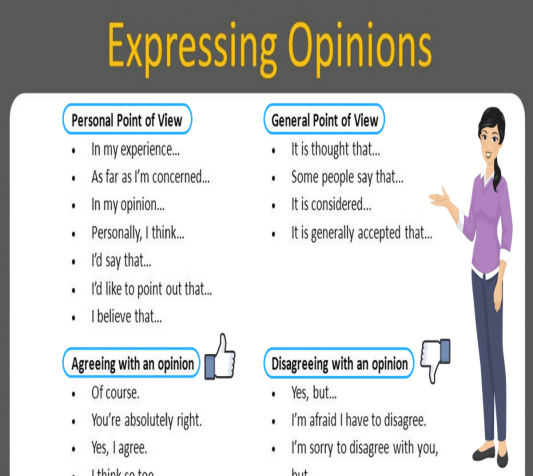 The aim: To develop pupils speaking skills and create friendly atmosphere  Efficiency: By wishing each other they feel better and feel the support of othersStudents of the class are listed. Students' attention is drawn to the lesson.• Learners talk about favourite day previous lesson vocabularyDetermines the topic and purpose of the lessonStudents say different words from the pictureThe teacher to assess learners for their ability.   “Good job!Well done!”Formative Assessment Good job!Descriptor: -know key phrases- can make sentence - know vocabulary of previous lessonTotal: 1 pointAssessment criteria- Learners have met the learning objectives if they can talk about  opinionsPictures worksheetStudent’s bookMiddle of the lessonPresentation part.30 minEx:1  P:36• Practise pronunciation of situational language; to identify phrases which express/ask for opinions • Play the recording. Ss listen and repeat chorally and/or individually., • Pay attention to Ss’ pronunciation and intonation and correct as necessary. • Then elicit which of the items ask for an opinion or express a positive/negative opinion and ask Ss to mark them accordingly. • Check Ss’ answers.Ex: 2   P: 36• Listen and read for specific information • Read out the questions. • Play the recording. Ss listen and read the text to find out the answers.Ex: 3    P: 36• Learn synonymous phrases Read out the phrases. Refer Ss back to the dialogue and elicit the synonymous ones from various Ss around the classEx: 4    P: 36• Practise role-playing • Explain the situation and ask Ss to work in pairs and act out a dialogue. • Remind Ss that they can use the dialogue in Ex. 2 as a model as well as any ideas of their own to complete the task. • Ss complete the task in pairs. To help Ss, draw the following diagram on the board and elicit appropriate phrases Ss should use. Write them on the board. Ss can refer to the diagram while doing the task.Conclusion during the lesson some tasks differentiated by outcomes of the students and by their abilities.Pupils listen and repeat. Write the correct letter. ANSWERS What was it like?     A It was fantastic!       B The dancers were amazing!                 B Did you enjoy it?    A Not really.               C It was nothing special.                                   CPupils listen and read the dialogue to find out. ANSWERS Jane was at the ballet. Aidar watched a film with his brother at home. Jane enjoyed the ballet. Aidar didn’t enjoy the film.Pupils find sentences in the dialogue which meanANSWERS Of course! = Sure! What did you think of it? = What was it like? Did you have a good time? = Did you enjoy it? It wasn’t great. = It was nothing specialPupils use the sentences in ex 1 and the dialogue in ex 2 to write or act out your dialogueANSWERSA: Hi, Mary. It’s Nuro. I tried calling you on Saturday night, but you didn’t answer your phone. B: Oh, hi Nuro! Yes, sorry! I was at the theatre. A: Really? What was it like? B: It was fantastic! The show was amazing! What did you do on Saturday?Descriptor:- listen and repeat- write the correct letterTotal: 2 pointDescriptor:- listen and read the dialogueTotal: 3 pointDescriptor:- find sentences in the dialogueTotal: 3 pointpupils are evaluated by collecting colour pencilsDescriptor:- use the sentences- write or act out your dialogue-Make CCQ questions Yes / NoTotal: 10 pointCardWorksheetStudents book End of the lesson5 minFEEDBACKLearners provide feedback on what they have learned at the lesson.Ex: Home task: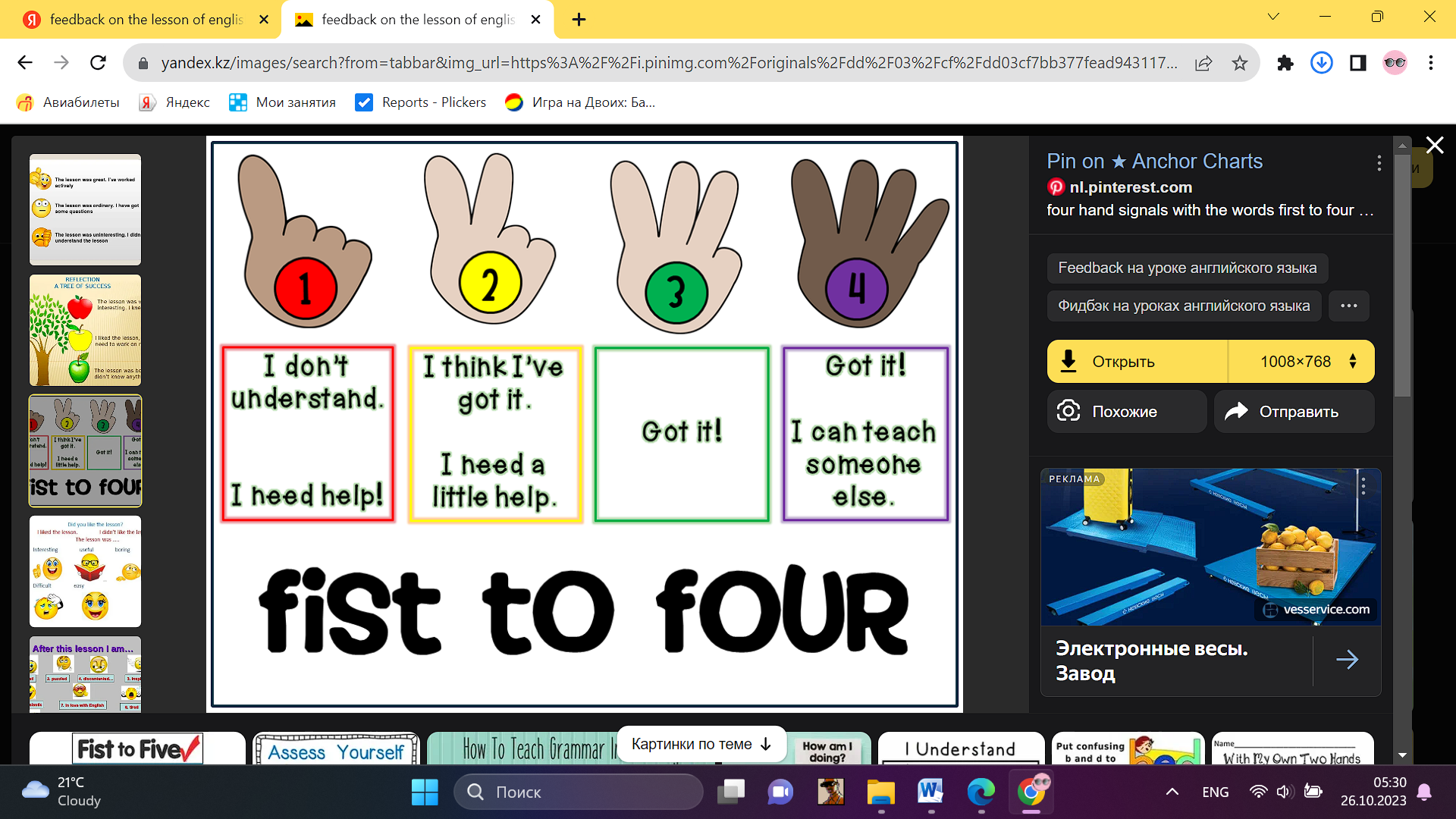 Poster Success Unit: Vocabulary: Daily routines and Free – time activitiesUnit: Vocabulary: Daily routines and Free – time activitiesLesson 9                                                                         Lesson 9                                                                         Teacher name: Zhexenbina A.ATeacher name: Zhexenbina A.ASchool of Oriental Studies at Kazakh National University named after al-FarabiSchool of Oriental Studies at Kazakh National University named after al-FarabiDate: 21.11.2023Date: 21.11.2023Grade: 8 БGrade: 8 БNumber present: absent:Lesson titleAcross cultures: Festivals around the worldAcross cultures: Festivals around the worldAcross cultures: Festivals around the worldLearning objectives8.1.10.1 use talk or writing as a means of reflecting on and exploring a range of perspectives on the world8.3.7.1  use appropriate subject-specific vocabulary and syntax to talk about a  range of general  topics, and some curricular topics8.4.1.1  understand the main points in texts on a growing range of unfamiliar general and curricular topics, including some extended texts8.1.10.1 use talk or writing as a means of reflecting on and exploring a range of perspectives on the world8.3.7.1  use appropriate subject-specific vocabulary and syntax to talk about a  range of general  topics, and some curricular topics8.4.1.1  understand the main points in texts on a growing range of unfamiliar general and curricular topics, including some extended texts8.1.10.1 use talk or writing as a means of reflecting on and exploring a range of perspectives on the world8.3.7.1  use appropriate subject-specific vocabulary and syntax to talk about a  range of general  topics, and some curricular topics8.4.1.1  understand the main points in texts on a growing range of unfamiliar general and curricular topics, including some extended textsLesson objectivesLearners will be able to:y  - demonstrate reflection and deep thinking on acquired information/knowledge- explain the topical word by giving definition/synonym-- identify the central idea, the intended audience and the author’s purposeLearners will be able to:y  - demonstrate reflection and deep thinking on acquired information/knowledge- explain the topical word by giving definition/synonym-- identify the central idea, the intended audience and the author’s purposeLearners will be able to:y  - demonstrate reflection and deep thinking on acquired information/knowledge- explain the topical word by giving definition/synonym-- identify the central idea, the intended audience and the author’s purposeValue linksSelf-Discipline – If you value self-discipline, you might be a person who wakes up early, exercises daily, and doesn’t get distracted by vices.Self-Discipline – If you value self-discipline, you might be a person who wakes up early, exercises daily, and doesn’t get distracted by vices.Self-Discipline – If you value self-discipline, you might be a person who wakes up early, exercises daily, and doesn’t get distracted by vices.                                                                            Plan                                                                            Plan                                                                            Plan                                                                            PlanStages / TimeTeachers actionsStudents actionsAssessment criteriaResourcesBeginning of the lessonWarming-up         3 minPre-learning«Brainstorming» method7 min.Organization moment :1.Greeting.Ask about the weather.The teacher sets the lesson objectives, letting students know what to anticipate from the lesson.Warming upHot PotatoStudents stand in a circle and pass an object around. When the timer goes off, or the music stops, the student holding the hot potato has to do something.Write some of the words from the previous lesson Lead – In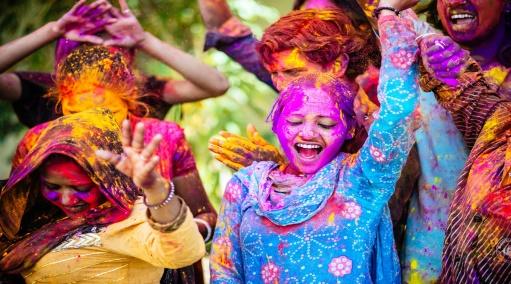 Where does celebrate this festival?“The wish lamp” method helps to start the lesson with good wishes to each other.The aim: To develop pupils speaking skills and create friendly atmosphere  Efficiency: By wishing each other they feel better and feel the support of othersStudents of the class are listed. Students' attention is drawn to the lesson.• Learners talk about rooms previous lesson vocabularyDetermines the topic and purpose of the lessonStudents say different words from the pictureThe teacher to assess learners for their ability.   “Good job!Well done!”Formative Assessment Good job!Descriptor: -know key phrases- can make sentence - know vocabulary of previous lessonTotal: 1 pointAssessment criteria- Learners have met the learning objectives if they can: Talk about celebration in your countryPictures worksheetStudent’s bookMiddle of the lessonPresentation part.30 minEx:1   P:37• Introduce the topic; to listen and read for specific information • Direct Ss’ attention to the pictures and elicit what festivals they show and what, if anything, they know about them. • Play the recording. Ss listen and follow the text in their books to find out.Ex: 2   P: 37• Read for specific information • Read the questions aloud one at a time and ask Ss to read the texts again and answer them. • Check Ss’ answers.Ex: 3    P: 37• Complete a table and present two festivals • Ask Ss to copy the table into their notebooks. • Give Ss time to read the texts again and then complete the table. • Ask various Ss to use the table to present the festivals to the class.Ex: 4    P: 37• Write a short text about a cultural festival • Explain the task and ask Ss to work in small groups and collect information from the Internet about a cultural festival in their country and make notes. • Then ask Ss to use their notes to write a short text. Ask various Ss to read their text to the class. • Alternatively, assign the task as HW and check Ss' answers in the next lesson.Conclusion during the lesson some tasks differentiated by outcomes of the students and by their abilities. • Pupils look at the pictures. Answer the questionANSWERS The festivals are Shakespeare’s Birthday and the Festival of Nomadic Civilisation.• Pupils read the text again and answer the question.ANSWERS 1 He was born in Stratford-upon-Avon. 2 He/She carries ‘the quill’. 3 The mayor puts flowers on Shakespeare’s grave. 4 It is held in Astana. 5 They can try food and traditional crafts and attend music and dance performances• Pupils complete the table in your notebook.  ANSWERSStudents own answer.• Pupils use your notes to write a short text. ANSWERSThe Navroz Festival takes place on 22nd March in towns and cities across the country. There are polo matches, folk dancing and music performances. It is a celebration of the new year and people cook and eat lamb.Descriptor:- look at the pictures.- answer the questionTotal: 2 point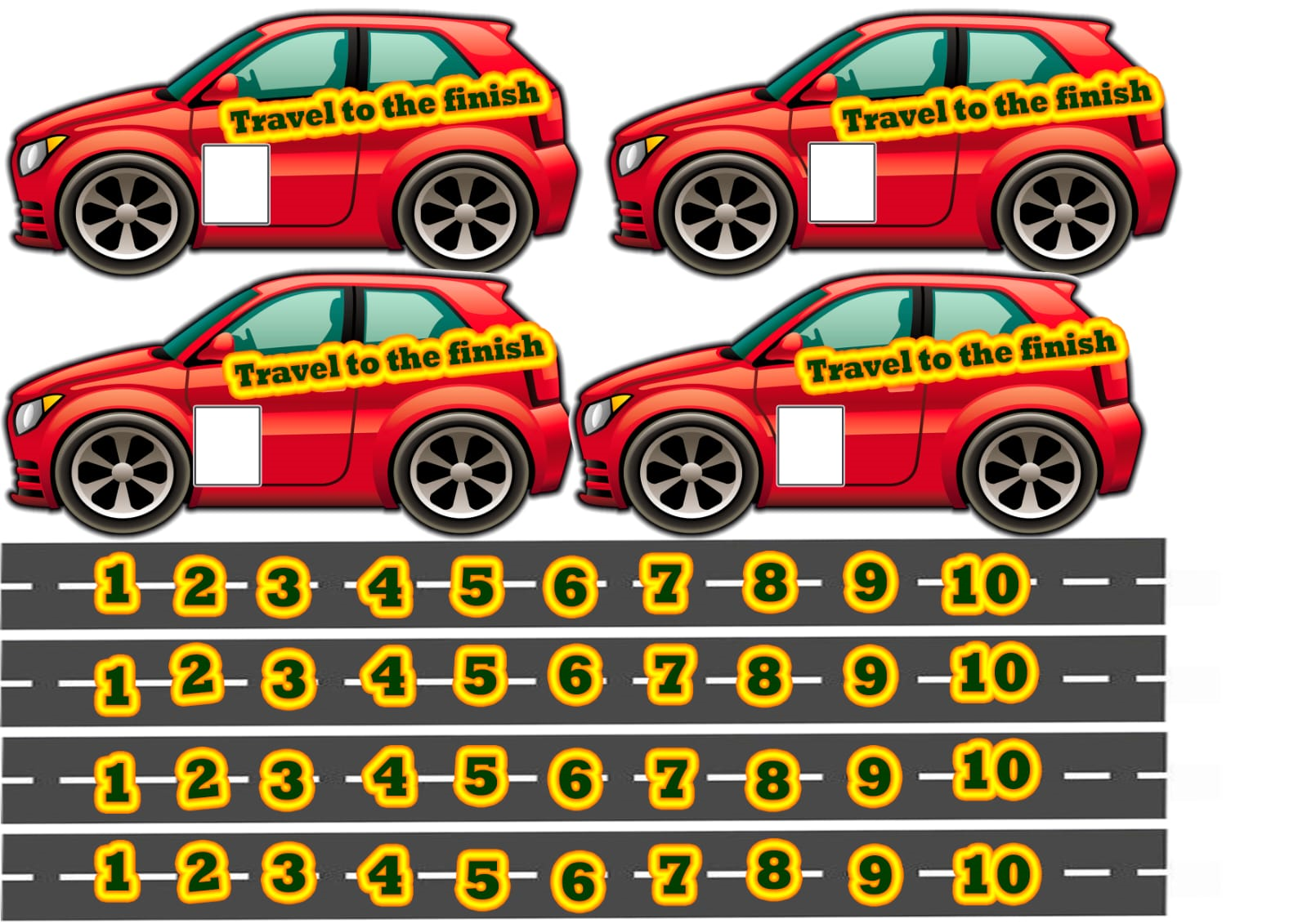 Self Assessment Descriptor:- read the text again and answer the question.Total: 2 pointDescriptor:- complete the table in your notebookTotal: 2 pointpupils are evaluated by collecting places where they liveDescriptor:- use your notes to write a short textTotal: 2 point-Make CCQ questions Yes / NoTotal: 10 pointCardWorksheetStudents book End of the lesson5 minFEEDBACKLearners provide feedback on what they have learned at the lesson.Ex: Home task:Poster Success Unit: Reading: Being 16Unit: Reading: Being 16Lesson 10                                                                       Lesson 10                                                                       Teacher name: Zhexenbina A.ATeacher name: Zhexenbina A.ASchool of Oriental Studies at Kazakh National University named after al-FarabiSchool of Oriental Studies at Kazakh National University named after al-FarabiDate: 28.11.2023Date: 28.11.2023Grade: 8 БGrade: 8 БNumber present: absent:Lesson titleAcross curriculum: Sound and hearingAcross curriculum: Sound and hearingAcross curriculum: Sound and hearingLearning objectives 8.3.7.1  use appropriate subject-specific vocabulary and syntax to talk about a  range of general  topics, and some curricular topics8.2.2.1  understand with little or no support most specific information in extended talk on a wide range of general and curricular topics8.5.2.1  write with minimal support  about real and imaginary past events, activities and  experiences on a growing  range of familiar general topics and some curricular  topics 8.3.7.1  use appropriate subject-specific vocabulary and syntax to talk about a  range of general  topics, and some curricular topics8.2.2.1  understand with little or no support most specific information in extended talk on a wide range of general and curricular topics8.5.2.1  write with minimal support  about real and imaginary past events, activities and  experiences on a growing  range of familiar general topics and some curricular  topics 8.3.7.1  use appropriate subject-specific vocabulary and syntax to talk about a  range of general  topics, and some curricular topics8.2.2.1  understand with little or no support most specific information in extended talk on a wide range of general and curricular topics8.5.2.1  write with minimal support  about real and imaginary past events, activities and  experiences on a growing  range of familiar general topics and some curricular  topicsLesson objectivesLearners will be able to:- use lexis/syntax norms in appropriate situations or context-identify specific information in a variety of situations and contexts- support an argument with the relevant evidenceLearners will be able to:- use lexis/syntax norms in appropriate situations or context-identify specific information in a variety of situations and contexts- support an argument with the relevant evidenceLearners will be able to:- use lexis/syntax norms in appropriate situations or context-identify specific information in a variety of situations and contexts- support an argument with the relevant evidenceValue links Humility – You might highly value humility if you find yourself disgusted by people who are arrogant or braggadocious, and instead find yourself gravitating to people who are always expressing their gratefulness for the blessings in their life.Humility – You might highly value humility if you find yourself disgusted by people who are arrogant or braggadocious, and instead find yourself gravitating to people who are always expressing their gratefulness for the blessings in their life.Humility – You might highly value humility if you find yourself disgusted by people who are arrogant or braggadocious, and instead find yourself gravitating to people who are always expressing their gratefulness for the blessings in their life.                                                                            Plan                                                                            Plan                                                                            Plan                                                                            PlanStages / TimeTeachers actionsStudents actionsAssessment criteriaResourcesBeginning of the lessonWarming-up         3 minPre-learning«Brainstorming» method7 min.Organization moment :1.Greeting.Ask about the weather.The teacher sets the lesson objectives, letting students know what to anticipate from the lesson.Warming upThe Categories Game (Stop The Bus!)This one is a great activity to get students engaged before class begins. The teacher will say a letter of the alphabet, and the students have to think of things that start with that letter.Ask the rest of the class to guess which place it is. Demonstrate this yourself firstLead – In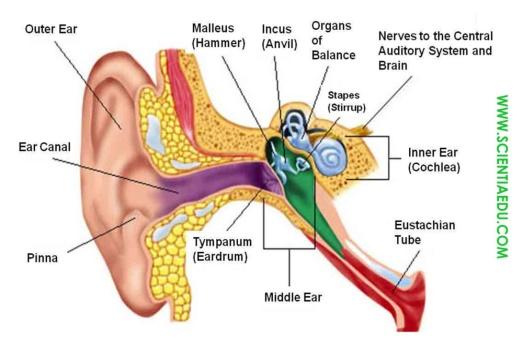 The aim: To develop pupils speaking skills and create friendly atmosphere  Efficiency: By wishing each other they feel better and feel the support of othersStudents of the class are listed. Students' attention is drawn to the lesson.Learners find mime an action associated with one of the placesDetermines the topic and purpose of the lessonStudents say different words from the pictureThe teacher to assess learners for their ability.   “Good job!Well done!”Formative Assessment    Good job!Descriptor: -know key phrases- can make sentence - know vocabulary of previous lessonTotal: 1 pointAssessment criteria- Learners have met the learning objectives if they can: Talk about literature Pictures worksheetStudent’s bookMiddle of the lessonPresentation part.30 minEx:1   P:38• Introduce the topic and listen and read for specific information • Ask Ss to read the statements 1-4. Elicit Ss’ guesses as to which one is incorrect. • Play the recording. Ss listen and read the text to check if their guesses were correct.Ex: 2   P: 38• Read for order • Ask Ss to read statements 1-5. • Give Ss time to read the text again and complete the task. • Check Ss’ answers around the class.Ex: 3    P: 38 • consolidate comprehension of a text • Give Ss time to read the text again and label the diagram writing their answers in the notebook. • Check Ss’ answers.Ex: 4    P: 38• Prepare a monologue; to consolidate information from a text • Ask Ss to use the diagram to prepare a monologue. • Then ask various Ss to give their monologue to the class about how we hear. • Record the monologues.• Pupils read the following statements about sound. ANSWERS 4 is incorrect• Pupils read the text and put the sentences in the correct order ANSWERS 3, 5, 1, 2, 4• Pupils use words from the text to label the diagramANSWERS1 eardrum 2 stirrup 3 cochlea• Pupils look at the diagram above and tell the class how we hear. ANSWERSSound travels in waves and these are collected in the outer ear. Then they go through the ear canal and hit the eardrum which vibrates. This moves some little bones in our ears called the hammer, the anvil and the stirrup which bump against each other and move the sound along into the cochlea. This is a curved tube that looks like a snail shell. The sound waves move to the nerves here that create signals to tell the brain what we can hear.Descriptor:- read the following statementsTotal: 2 pointDescriptor:- read the text- put the sentences in the correct orderTotal: 2 pointDescriptor:- use words from the text- label the diagramTotal: 2 pointDescriptor:- look at the diagram- tell the class how we hearTotal: 2 pointpupils are evaluated by collecting colour pencils-Make CCQ questions Yes / NoCardWorksheetStudents book End of the lesson5 minFEEDBACKLearners provide feedback on what they have learned at the lesson.Ex: Home task:Poster Success Unit Vocabulary: Leisure activities and choresUnit Vocabulary: Leisure activities and choresLesson 11                                                                          Lesson 11                                                                          Teacher name: Zhexenbina A.ATeacher name: Zhexenbina A.ASchool of Oriental Studies at Kazakh National University named after al-FarabiSchool of Oriental Studies at Kazakh National University named after al-FarabiDate: 05.12.2023Date: 05.12.2023 Grade:8 Б Grade:8 БNumber present: absent:Lesson titleWriting: An email reviewing a concert Summative Assessment for the unit 3  Writing: An email reviewing a concert Summative Assessment for the unit 3  Writing: An email reviewing a concert Summative Assessment for the unit 3  Learning objectives8.5.1.1 plan, write, edit and proofread work at text level with little support on a range of general and curricular topics8.2.2.1  understand with little or no support most specific information in extended talk on a wide range of general and curricular topics8.5.1.1 plan, write, edit and proofread work at text level with little support on a range of general and curricular topics8.2.2.1  understand with little or no support most specific information in extended talk on a wide range of general and curricular topics8.5.1.1 plan, write, edit and proofread work at text level with little support on a range of general and curricular topics8.2.2.1  understand with little or no support most specific information in extended talk on a wide range of general and curricular topicsLesson objectivesLearners will be able to: - check their own and others’ writing to ensure that it communicates what they intended and improve the writing if needed- respond adequately to personal questions in a variety of situations and contexts (e.g. in interviews and dialogues)Learners will be able to: - check their own and others’ writing to ensure that it communicates what they intended and improve the writing if needed- respond adequately to personal questions in a variety of situations and contexts (e.g. in interviews and dialogues)Learners will be able to: - check their own and others’ writing to ensure that it communicates what they intended and improve the writing if needed- respond adequately to personal questions in a variety of situations and contexts (e.g. in interviews and dialogues)Value linksKindness – If you value kindness, you’ll likely always be respectful of people around you, be gentle with criticism, and always willing to welcome people with open arms.Kindness – If you value kindness, you’ll likely always be respectful of people around you, be gentle with criticism, and always willing to welcome people with open arms.Kindness – If you value kindness, you’ll likely always be respectful of people around you, be gentle with criticism, and always willing to welcome people with open arms.                                                                            Plan                                                                            Plan                                                                            Plan                                                                            PlanStages / TimeTeachers actionsStudents actionsAssessment criteriaResourcesBeginning of the lessonWarming-up         3 minPre-learning«Brainstorming» method7 min.Organization moment :1.Greeting.Ask about the weather.The teacher sets the lesson objectives, letting students know what to anticipate from the lesson.Warming upThe Categories Game (Stop The Bus!)This one is a great activity to get students engaged before class begins. The teacher will say a letter of the alphabet, and the students have to think of things that start with that letter.Revise the language of the previous lessonLead – In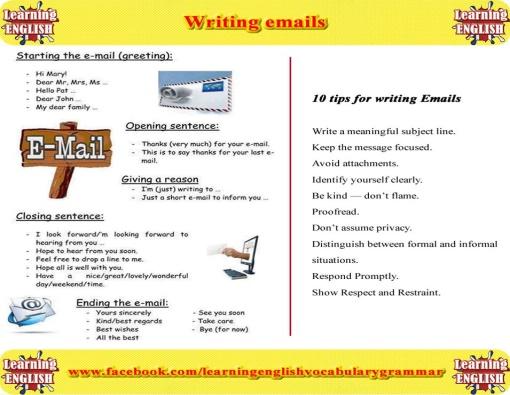 The aim: To develop pupils speaking skills and create friendly atmosphere  Efficiency: By wishing each other they feel better and feel the support of othersStudents of the class are listed. Students' attention is drawn to the lesson.Learners find mime an action associated with one of the placesDetermines the topic and purpose of the lessonStudents say different words from the pictureThe teacher to assess learners for their ability.   “Good job!Well done!”Formative Assessment Good job!Assessment criteria- Learners have met the learning objectives if they can: Talk about reviewing a concert Descriptor: -know key phrases- know vocabulary of previous lessonTotal: 1 pointPictures worksheetStudent’s bookMiddle of the lessonPresentation part.30 minEx:1   P:39• Read for specific information Ask Ss to read the email and then elicit answers to the questions.Ex: 2   P: 39• Read for cohesion and coherence • Explain the task and ask Ss to read the email again. Give Ss time to complete the task. • Check Ss' answers.Ex: 4    P: 39• Substitute adjectives • Ask Ss to read the paragraph and then to substitute the adjectives 1-4 for suitable alternatives from the list. • Check Ss' answersSummative assessment for the unit « Entertainment and media»Conclusion during the lesson some tasks differentiated by outcomes of the students and by their abilities.Pupils look at the email. Answer the question. ANSWERS Nazira is writing it. Nazira and Rustam went to an Ed Sheeran concert.Pupils read the email again and choose the correct words. ANSWERS 1 amazing 2 interesting 3 excited4 boring 5 exhausted Pupils replace the adjectives in the sentences .ANSWERS1 excellent 2 talented 3 lively 4 catchyDescriptor:- look at the email- answer the questionTotal: 2 pointpupils are evaluated by collecting fishDescriptor:- read the email- choose the correct wordsTotal: 2 pointDescriptor:- replace the adjectivesTotal: 2point  -Make CCQ questions Yes / NoCardWorksheetStudents book End of the lesson5 minFEEDBACKLearners provide feedback on what they have learned at the lesson.Ex: Home task:Poster Success Unit: Use of English: Present simple, Present continuous, Present perfectUnit: Use of English: Present simple, Present continuous, Present perfectLesson 12                                                                      Lesson 12                                                                      Teacher name: Zhexenbina A.ATeacher name: Zhexenbina A.ASchool of Oriental Studies at Kazakh National University named after al-FarabiSchool of Oriental Studies at Kazakh National University named after al-FarabiDate: 12.12.2023Date: 12.12.2023Место для ввода текста.Grade: 8 БМесто для ввода текста.Grade: 8 БNumber present: absent:Lesson titleVocabulary: Physical activitiesVocabulary: Physical activitiesVocabulary: Physical activitiesLearning objectives8.3.7.1  use appropriate subject-specific vocabulary and syntax to talk about a  range of general  topics, and some curricular topics8.2.2.1  understand with little or no support most specific information in extended talk on a wide range of general and curricular topics8.3.7.1  use appropriate subject-specific vocabulary and syntax to talk about a  range of general  topics, and some curricular topics8.2.2.1  understand with little or no support most specific information in extended talk on a wide range of general and curricular topics8.3.7.1  use appropriate subject-specific vocabulary and syntax to talk about a  range of general  topics, and some curricular topics8.2.2.1  understand with little or no support most specific information in extended talk on a wide range of general and curricular topicsLesson objectivesLearners will be able to:  - use lexis/syntax norms in appropriate situations or context- respond adequately to personal questions in a variety of situations and contexts (e.g. in interviews and dialogues)Learners will be able to:  - use lexis/syntax norms in appropriate situations or context- respond adequately to personal questions in a variety of situations and contexts (e.g. in interviews and dialogues)Learners will be able to:  - use lexis/syntax norms in appropriate situations or context- respond adequately to personal questions in a variety of situations and contexts (e.g. in interviews and dialogues)Value linksGratitude – You value gratitude if you find yourself respecting people who say please and thank you. If you’re a religious person who values gratitude, you may always insist on praying before eating your dinner.Gratitude – You value gratitude if you find yourself respecting people who say please and thank you. If you’re a religious person who values gratitude, you may always insist on praying before eating your dinner.Gratitude – You value gratitude if you find yourself respecting people who say please and thank you. If you’re a religious person who values gratitude, you may always insist on praying before eating your dinner.                                                                            Plan                                                                            Plan                                                                            Plan                                                                            PlanStages / TimeTeachers actionsStudents actionsAssessment criteriaResourcesBeginning of the lessonWarming-up          3 minPre-learning«Brainstorming» method7 min.Organization moment :1.Greeting.Ask about the weather.The teacher sets the lesson objectives, letting students know what to anticipate from the lesson.Warming upHot PotatoStudents stand in a circle and pass an object around. When the timer goes off, or the music stops, the student holding the hot potato has to do something.Ask the pupils questions about their sports. Lead – In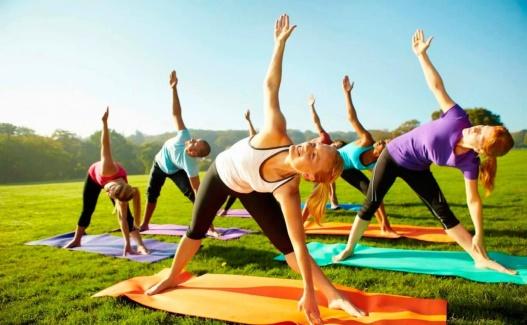 The aim: To develop pupils speaking skills and create friendly atmosphere  Efficiency: By wishing each other they feel better and feel the support of othersStudents of the class are listed. Students' attention is drawn to the lesson.Learners  answer the questionDetermines the topic and purpose of the lessonStudents say different words from the pictureWhat do you see in this picture? What are they doing?The teacher to assess learners for their ability.   “Good job!Well done!”Formative Assessment    Good job!Assessment criteria- To revise school rules; to write about classroom rules; to develop the pupils’ listening skills Descriptor:-can speak fluently on themeTotal: 2point  Pictures worksheetStudent’s bookMiddle of the lessonPresentation part.30 minEx:1   P:41• Present physical activities • Ask Ss to look at the pictures. • Play the recording with pauses for Ss to repeat chorally and/or individually.Ex: 2   P: 41• Discuss activities and express an opinion • Ask Ss to discuss the questions in pairs. • Monitor the activity around the class and then ask various Ss to tell the classEx: 3    P: 41• Classify activities as group/individual activities • Ask Ss to decide in pairs which of the activities in the pictures are group activities and which are individual activities. • Elicit answers from Ss around the class.Conclusion during the lesson some tasks differentiated by outcomes of the students and by their abilities.Pupils look at the pictures. Listen and repeat.ANSWERS Student’s own answerPupils answer the question. Which of these activities do you like doing? Which would you like to try? Why?ANSWERS I like swimming. I would like to try aerial yoga and Zumba. I think they would be fun.Pupils answer the question. Which of the above are group activities? Which are individual activities?ANSWERSGroup: Pilates, Zumba, rugby, Individual: aerial yoga, aikido, weightlifting, squash, boxing, swimmingDescriptor:- look at the pictures- listen and repeat.Total: 1 pointpupils are evaluated by collecting fishDescriptor:- answer the question.Total: 1 point-Make CCQ questions Yes / NoCardWorksheetStudents book End of the lesson5 minFEEDBACKLearners provide feedback on what they have learned at the lesson.Ex: Home task:Poster Success Unit: Use of English: Present perfect continuous Unit: Use of English: Present perfect continuous Lesson 13                                                                            Lesson 13                                                                            .Teacher name: Zhexenbina A.A .Teacher name: Zhexenbina A.A School of Oriental Studies at Kazakh National University named after al-FarabiSchool of Oriental Studies at Kazakh National University named after al-FarabiDate: 19.12.2023Date: 19.12.2023Grade: 8 Б Grade: 8 Б Number present: absent:Lesson titleReading: Jane’s sports blogReading: Jane’s sports blogReading: Jane’s sports blogLearning objectives8.3.7.1  use appropriate subject-specific vocabulary and syntax to talk about a  range of general  topics, and some curricular topics8.4.2.1  understand specific information and detail in texts on a growing range of familiar general and curricular topics, including some extended texts8.2.1.1  understand with little or no support the main points in extended talk on a wide range of general and curricular topics8.3.7.1  use appropriate subject-specific vocabulary and syntax to talk about a  range of general  topics, and some curricular topics8.4.2.1  understand specific information and detail in texts on a growing range of familiar general and curricular topics, including some extended texts8.2.1.1  understand with little or no support the main points in extended talk on a wide range of general and curricular topics8.3.7.1  use appropriate subject-specific vocabulary and syntax to talk about a  range of general  topics, and some curricular topics8.4.2.1  understand specific information and detail in texts on a growing range of familiar general and curricular topics, including some extended texts8.2.1.1  understand with little or no support the main points in extended talk on a wide range of general and curricular topicsLesson objectivesLearners will be able to:-  formulate a simple summary or character outline- respond adequately to personal questions in a variety of situations and contexts (e.g. in interviews and dialogues)Learners will be able to:-  formulate a simple summary or character outline- respond adequately to personal questions in a variety of situations and contexts (e.g. in interviews and dialogues)Learners will be able to:-  formulate a simple summary or character outline- respond adequately to personal questions in a variety of situations and contexts (e.g. in interviews and dialogues)Value linksPatience – A person who has patience as a core personal value is going to prioritize giving their time to others. They will sit down and be calm while waiting for others. This is a great trait for a teacher.Patience – A person who has patience as a core personal value is going to prioritize giving their time to others. They will sit down and be calm while waiting for others. This is a great trait for a teacher.Patience – A person who has patience as a core personal value is going to prioritize giving their time to others. They will sit down and be calm while waiting for others. This is a great trait for a teacher.                                                                            Plan                                                                            Plan                                                                            Plan                                                                            PlanStages / TimeTeachers actionsStudents actionsAssessment criteriaResourcesBeginning of the lessonWarming-up          3 minPre-learning«Brainstorming» method7 min.Organization moment :1.Greeting.Ask about the weather.The teacher sets the lesson objectives, letting students know what to anticipate from the lesson.Warming upHot PotatoStudents stand in a circle and pass an object around. When the timer goes off, or the music stops, the student holding the hot potato has to do something.Revise the vocabulary of the previous lessonLead – In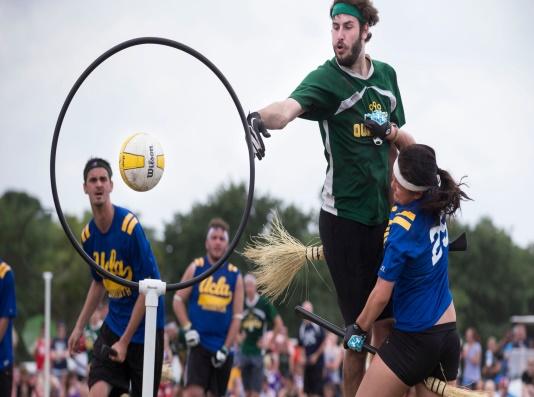 .The aim: To develop pupils speaking skills and create friendly atmosphere  Efficiency: By wishing each other they feel better and feel the support of othersStudents of the class are listed. Students' attention is drawn to the lesson.Determines the topic and purpose of the lessonStudents say different words from the pictureHow to play this sport?The teacher to assess learners for their ability.   “Good job!Well done!”Formative Assessment    Good job!Assessment criteria- Learners have met the learning objectives if they can: explore other subject areas  talk about Jane’s sports blogPictures worksheetStudent’s bookMiddle of the lessonPresentation part.30 minEx:1  P:42• Introduce the topic; to listen and read for gist • Ask Ss to look at the picture. Elicit what if anything Ss know about Quidditch and Harry Potter. • Play the recording. Ss listen and read the text to find out. • Elicit answers from Ss around the class.Ex: 2   P: 42• Read for specific information • Read out the Study Skills box and tell Ss that this tip will help them to complete the task successfully. • Give Ss time to read the texts again and read the sentences and then match them to the sports. • Check Ss’ answers.Ex: 3    P: 42• Read for specific information • Explain the task. • Allow Ss time to read the questions and answer them referring to the text as necessary. • Check Ss’ answers.Conclusion during the lesson some tasks differentiated by outcomes of the students and by their abilities.Pupils look at the picture. Answer the question. ANSWERS Quidditch is a fictional sport from the books about a young wizard called Harry Potter by JK Rowling. It is his favourite sport.Pupils read the text again and match the sports to the sentencesANSWERS 1 Q 3 Q 5 Q 2 ST 4 ST 6 STPupils answer the questions. Use ideas from the texts as well as your own.ANSWERSSuggested Answer Key 1 In the Harry Potter books, the players fly around on broomsticks but in real life they run around a pitch with the broomsticks between their legs. 2 A Quidditch player must be good at teamwork. 3 Sepak Takraw is similar to volleyball. 4 It’s really fast and athletic and good for people who are good at football.Descriptor:- look at the jobs- answer the question.Total: 2 pointSelf assessment Descriptor:- read the text- match the sports to the sentencesTotal: 3 pointDescriptor:- answer the questions- use ideas from the textsTotal: 3 point pupils are evaluated by collecting  places-Make CCQ questions Yes / NoTotal: 10 point CardWorksheetStudents book End of the lesson5 minFEEDBACKLearners provide feedback on what they have learned at the lesson.Ex: Home task:Poster Success Unit Vocabulary: clothing and shoesUnit Vocabulary: clothing and shoesLesson 14                                                                            Lesson 14                                                                            Teacher name: Zhexenbina A.ATeacher name: Zhexenbina A.ASchool of Oriental Studies at Kazakh National University named after al-FarabiSchool of Oriental Studies at Kazakh National University named after al-FarabiDate: 26.12.2023Date: 26.12.2023Grade: 8 БGrade: 8 БNumber present: absent:Lesson titleSport, health and exerciseSport, health and exerciseSport, health and exerciseLearning objectives8.5.3.1  write with moderate grammatical accuracy on a growing range of  familiar general and curricular topics8.2.2.1  understand with little or no support most specific information in extended talk on a wide range of general and curricular topics8.5.3.1  write with moderate grammatical accuracy on a growing range of  familiar general and curricular topics8.2.2.1  understand with little or no support most specific information in extended talk on a wide range of general and curricular topics8.5.3.1  write with moderate grammatical accuracy on a growing range of  familiar general and curricular topics8.2.2.1  understand with little or no support most specific information in extended talk on a wide range of general and curricular topicsLesson objectivesLearners will be able to:- use most of the preintermediate level grammar correctly- respond adequately to personal questions in a variety of situations and contexts (e.g. in interviews and dialogues)Learners will be able to:- use most of the preintermediate level grammar correctly- respond adequately to personal questions in a variety of situations and contexts (e.g. in interviews and dialogues)Learners will be able to:- use most of the preintermediate level grammar correctly- respond adequately to personal questions in a variety of situations and contexts (e.g. in interviews and dialogues)Value links Open-Mindedness – An open-minded person is someone who is always willing to hear new points of view and even change their own point of view if new arguments are highly convincing. It’s the opposite of stubbornness.Open-Mindedness – An open-minded person is someone who is always willing to hear new points of view and even change their own point of view if new arguments are highly convincing. It’s the opposite of stubbornness.Open-Mindedness – An open-minded person is someone who is always willing to hear new points of view and even change their own point of view if new arguments are highly convincing. It’s the opposite of stubbornness.                                                                            Plan                                                                            Plan                                                                            Plan                                                                            PlanStages / TimeTeachers actionsStudents actionsAssessment criteriaResourcesBeginning of the lessonWarming-up           3 minPre-learning«Brainstorming» method7 min.Organization moment :1.Greeting.Ask about the weather.The teacher sets the lesson objectives, letting students know what to anticipate from the lesson.Warming upHot PotatoStudents stand in a circle and pass an object around. When the timer goes off, or the music stops, the student holding the hot potato has to do something.Lead – InAsk pupils to present their posters from the previous lesson.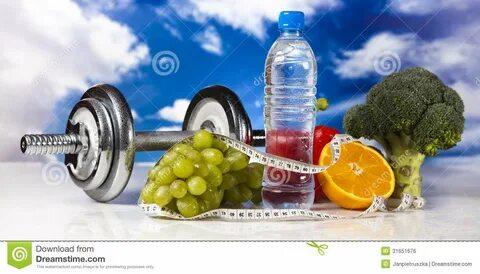 “The wish lamp” method helps to start the lesson with good wishes to each other.The aim: To develop pupils speaking skills and create friendly atmosphere  Efficiency: By wishing each other they feel better and feel the support of othersStudents of the class are listed. Students' attention is drawn to the lesson.Students analyze the given pictures in pairs.Determines the topic and purpose of the lessonStudents say different words from the pictureThe teacher to assess learners for their ability.   “Good job!Well done!”Formative Assessment Good job!Assessment criteriaIdentify the main points of short texts using contextual clues on familiar topicsPictures worksheetStudent’s bookMiddle of the lessonPresentation part.30 minEx: 4    P: 43• Consolidate new vocabulary • Direct Ss to the words in bold in the texts and then give them time to match them to the synonymous words/phrases in the list. • Check Ss’ answers.Ex: 5    P: 43• Express an opinion • Ask Ss to discuss the questions in pairs. • Monitor the activity around the class and then ask various Ss to tell the class.Ex: 6    P: 43• Form compound nouns • Explain the task and give Ss time to complete it. • Check Ss’ answers and then give Ss time to make sentences using them and elicit sentences from Ss around the class.Ex: 7    P: 43• Present and practise verbs related to sports • Read through the list of verbs and give Ss time to complete the sentences using their dictionaries to check. • Check Ss’ answers.Conclusion during the lesson some tasks differentiated by outcomes of the students and by their abilities.Pupils match the words in bold to their synonyms.ANSWERS joined up = became a member talented = gifted strange = weird popular = well-liked by many people fast = quickPupils answer the question. ANSWERS I want to try Sepak Takraw because it’s athleticPupils match the words to form compound nouns. Make sentences using themANSWERS1 c  2 a  3 d  4 b1 Quidditch requires a lot of teamwork. 2 Serena Williams is my favourite sportsperson. 3 Sepak Takraw is similar to volleyball. 4 In Quidditch players use broomsticksPupils complete the sentences.ANSWERS1 pass 2 beat 3 kick4 score  5 hit 6 catchDescriptor:- match the words in bold to their synonymsTotal: 3 point Descriptor:- answer the question.Total: 4 point Descriptor:- match the words to form compound nounsTotal: 3 point Descriptor:- complete the sentencesTotal: 3 point CardWorksheetStudents book End of the lesson5 minFEEDBACKLearners provide feedback on what they have learned at the lesson.Ex: Home task:Poster Success Unit: Entertainment & the MediaUnit: Entertainment & the MediaLesson 15                                                                          Lesson 15                                                                          Teacher name: Zhexenbina A.ATeacher name: Zhexenbina A.ASchool of Oriental Studies at Kazakh National University named after al-FarabiSchool of Oriental Studies at Kazakh National University named after al-FarabiDate: 09.01.2024Date: 09.01.2024Grade: 8 БGrade: 8 БNumber present: absent:Lesson titleUse of English: will / to be going toUse of English: will / to be going toUse of English: will / to be going toLearning objectives8.3.7.1  use appropriate subject-specific vocabulary and syntax to talk about a  range of general  topics, and some curricular topics8.2.2.1 understand with little or no support most specific information in extended talk on a wide range of general and curricular topics8.4.6.1  recognise the attitude or opinion of the writer on a growing range of unfamiliar general and curricular topics, including some extended texts8.3.7.1  use appropriate subject-specific vocabulary and syntax to talk about a  range of general  topics, and some curricular topics8.2.2.1 understand with little or no support most specific information in extended talk on a wide range of general and curricular topics8.4.6.1  recognise the attitude or opinion of the writer on a growing range of unfamiliar general and curricular topics, including some extended texts8.3.7.1  use appropriate subject-specific vocabulary and syntax to talk about a  range of general  topics, and some curricular topics8.2.2.1 understand with little or no support most specific information in extended talk on a wide range of general and curricular topics8.4.6.1  recognise the attitude or opinion of the writer on a growing range of unfamiliar general and curricular topics, including some extended textsLesson objectivesLearners will be able to: - respond adequately to personal questions in a variety of situations and contexts (e.g. in interviews and dialogues)- identify and interpret the author’s tone/opinion at basic levelLearners will be able to: - respond adequately to personal questions in a variety of situations and contexts (e.g. in interviews and dialogues)- identify and interpret the author’s tone/opinion at basic levelLearners will be able to: - respond adequately to personal questions in a variety of situations and contexts (e.g. in interviews and dialogues)- identify and interpret the author’s tone/opinion at basic levelValue links Open-Mindedness – An open-minded person is someone who is always willing to hear new points of view and even change their own point of view if new arguments are highly convincing. It’s the opposite of stubbornness.Open-Mindedness – An open-minded person is someone who is always willing to hear new points of view and even change their own point of view if new arguments are highly convincing. It’s the opposite of stubbornness.Open-Mindedness – An open-minded person is someone who is always willing to hear new points of view and even change their own point of view if new arguments are highly convincing. It’s the opposite of stubbornness.                                                                            Plan                                                                            Plan                                                                            Plan                                                                            PlanStages / TimeTeachers actionsStudents actionsAssessment criteriaResourcesBeginning of the lessonWarming-up            3 minPre-learning«Brainstorming» method7 min.Organization moment :1.Greeting.Ask about the weather.The teacher sets the lesson objectives, letting students know what to anticipate from the lesson.Warming upHot PotatoStudents stand in a circle and pass an object around. When the timer goes off, or the music stops, the student holding the hot potato has to do something.Lead – In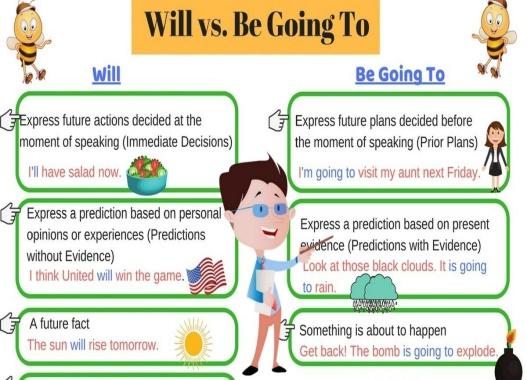 The aim: To develop pupils speaking skills and create friendly atmosphere  Efficiency: By wishing each other they feel better and feel the support of othersStudents of the class are listed. Students' attention is drawn to the lesson.Determines the topic and purpose of the lessonStudents say different words from the pictureThe teacher to assess learners for their ability.   “Good job!Well done!”Formative Assessment Good job!Assessment criteria- Learners have met the learning objectives if they can: Talk about plansPictures worksheetStudent’s bookMiddle of the lessonPresentation part.30 minEx:1   P:44• Present will/be going to • Present the future simple (will). Say then write on the board: I’m thirsty. I will drink some water. and Next week he will buy a new laptop. Underline I will drink and he will buy and explain that these verbs are in the future simple. Explain that we use will + the base form of the main verb to form the affirmative. Explain that we use this tense to talk about on-thespot decisions and predictions based on what we think.• Explain the task and ask Ss to match the sentences to what they express and then check Ss' answers.Ex: 2   P: 44• Practise will/be going to • Explain the task and give Ss time to complete it. • Check Ss’ answers.Ex: 3   P: 44• Practise will/be going to • Ask Ss to read the decisions 1-6 and ask and answer in pairs using will/be going to and following the example. • Monitor the activity around the class and then ask some pairs to ask and answers in front of the rest of the class.Ex: 4   P: 44• Elicit when we use the present continuous with a future meaning. (We use the present continuous for fixed future arrangements.) • Elicit examples from Ss around the class. (I’m playing football after school. I’m staying in tonight.)Conclusion during the lesson some tasks differentiated by outcomes of the students and by their abilities.Pupils match the sentences  to what they expressANSWERS Student’s own answer Pupils complete with will or be going to and the verbs in brackets.ANSWERS 1 is going to kick 2 will become 3 is going to play4 will gain 5 will win 6 are going to lose7 am going to go 8 will be 9 is going to score 10 am going to watch 11 is going to enter 12 will comePupils Daniya has decided to live a healthy life. In pairs, ask and answer as in the example.ANSWERSA: Do you think she will eat a balanced diet? B: Yes, I think she will. Is she going to eat junk food every two weeks? A: No, she isn’t. Is she going to exercise regularly? B: Yes, she is. Do you think she will drink fizzy drinks? A: No, she won’t. Is she going to drink eight glasses of water a day? B: Yes, she is.Pupils answer the question. Give reasonsANSWERS1 a fixed arrangement in the near future 2 an action happening now 3 a fixed arrangement in the near future 4 an action happening now 5 a fixed arrangement in the near futureDescriptor:- match the sentences  Total: 3 point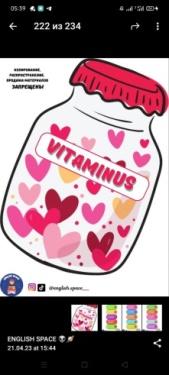 pupils are evaluated by collecting vitaminsDescriptor:- complete with will or be going toTotal: 3 pointDescriptor:- work in pairs- ask and answer as in the example.Total: 3 point Descriptor:- answer the question- Give reasonsTotal: 3 point -Make CCQ questions Yes / NoTotal: 10 point CardWorksheetStudents book End of the lesson5 minFEEDBACKLearners provide feedback on what they have learned at the lesson.Ex: Home task:Poster Success Unit: Expressing opinionsUnit: Expressing opinionsLesson 16                                                                           Lesson 16                                                                           Teacher name: Zhexenbina A.ATeacher name: Zhexenbina A.ASchool of Oriental Studies at Kazakh National University named after al-FarabiSchool of Oriental Studies at Kazakh National University named after al-FarabiDate: 16.01.2024 Date: 16.01.2024 Grade: 8 БGrade: 8 БNumber present: absent:Lesson titleUse of English: conditionalsUse of English: conditionalsUse of English: conditionalsLearning objectives8.1.1.1 use speaking and listening skills to solve problems creatively and cooperatively in groups8.2.1.1 understand with little or no support the main points in extended talk on a wide range of general and curricular topics8.3.7.1  use appropriate subject-specific vocabulary and syntax to talk about a  range of general  topics, and some curricular topics8.1.1.1 use speaking and listening skills to solve problems creatively and cooperatively in groups8.2.1.1 understand with little or no support the main points in extended talk on a wide range of general and curricular topics8.3.7.1  use appropriate subject-specific vocabulary and syntax to talk about a  range of general  topics, and some curricular topics8.1.1.1 use speaking and listening skills to solve problems creatively and cooperatively in groups8.2.1.1 understand with little or no support the main points in extended talk on a wide range of general and curricular topics8.3.7.1  use appropriate subject-specific vocabulary and syntax to talk about a  range of general  topics, and some curricular topicsLesson objectivesLearners will be able to: - respond adequately to personal questions in a variety of situations and contexts (e.g. in interviews and dialogues)- identify and interpret the author’s tone/opinion at basic levelLearners will be able to: - respond adequately to personal questions in a variety of situations and contexts (e.g. in interviews and dialogues)- identify and interpret the author’s tone/opinion at basic levelLearners will be able to: - respond adequately to personal questions in a variety of situations and contexts (e.g. in interviews and dialogues)- identify and interpret the author’s tone/opinion at basic levelValue links Open-Mindedness – An open-minded person is someone who is always willing to hear new points of view and even change their own point of view if new arguments are highly convincing. It’s the opposite of stubbornness.Open-Mindedness – An open-minded person is someone who is always willing to hear new points of view and even change their own point of view if new arguments are highly convincing. It’s the opposite of stubbornness.Open-Mindedness – An open-minded person is someone who is always willing to hear new points of view and even change their own point of view if new arguments are highly convincing. It’s the opposite of stubbornness.                                                                            Plan                                                                            Plan                                                                            Plan                                                                            PlanStages / TimeTeachers actionsStudents actionsAssessment criteriaResourcesBeginning of the lessonWarming-up            3 minPre-learning«Brainstorming» method7 min.Organization moment :1.Greeting.Ask about the weather.The teacher sets the lesson objectives, letting students know what to anticipate from the lesson.Warming upHot PotatoStudents stand in a circle and pass an object around. When the timer goes off, or the music stops, the student holding the hot potato has to do something.Lead – InThe aim: To develop pupils speaking skills and create friendly atmosphere  Efficiency: By wishing each other they feel better and feel the support of othersStudents of the class are listed. Students' attention is drawn to the lesson.Determines the topic and purpose of the lessonStudents say different words from the pictureThe teacher to assess learners for their ability.   “Good job!Well done!”Formative Assessment Good job!Assessment criteria- Learners have met the learning objectives if they can: Talk about plansPictures worksheetStudent’s bookMiddle of the lessonPresentation part.30 minEx:1   P:44• Present will/be going to • Present the future simple (will). Say then write on the board: I’m thirsty. I will drink some water. and Next week he will buy a new laptop. Underline I will drink and he will buy and explain that these verbs are in the future simple. Explain that we use will + the base form of the main verb to form the affirmative. Explain that we use this tense to talk about on-thespot decisions and predictions based on what we think.• Explain the task and ask Ss to match the sentences to what they express and then check Ss' answers.Ex: 2   P: 44• Practise will/be going to • Explain the task and give Ss time to complete it. • Check Ss’ answers.Ex: 3   P: 44• Practise will/be going to • Ask Ss to read the decisions 1-6 and ask and answer in pairs using will/be going to and following the example. • Monitor the activity around the class and then ask some pairs to ask and answers in front of the rest of the class.Ex: 4   P: 44• Elicit when we use the present continuous with a future meaning. (We use the present continuous for fixed future arrangements.) • Elicit examples from Ss around the class. (I’m playing football after school. I’m staying in tonight.)Conclusion during the lesson some tasks differentiated by outcomes of the students and by their abilities.Pupils match the sentences  to what they expressANSWERS Student’s own answer Pupils complete with will or be going to and the verbs in brackets.ANSWERS 1 is going to kick 2 will become 3 is going to play4 will gain 5 will win 6 are going to lose7 am going to go 8 will be 9 is going to score 10 am going to watch 11 is going to enter 12 will comePupils Daniya has decided to live a healthy life. In pairs, ask and answer as in the example.ANSWERSA: Do you think she will eat a balanced diet? B: Yes, I think she will. Is she going to eat junk food every two weeks? A: No, she isn’t. Is she going to exercise regularly? B: Yes, she is. Do you think she will drink fizzy drinks? A: No, she won’t. Is she going to drink eight glasses of water a day? B: Yes, she is.Pupils answer the question. Give reasonsANSWERS1 a fixed arrangement in the near future 2 an action happening now 3 a fixed arrangement in the near future 4 an action happening now 5 a fixed arrangement in the near futureDescriptor:- match the sentences  Total: 3 pointpupils are evaluated by collecting vitaminsDescriptor:- complete with will or be going toTotal: 3 pointDescriptor:- work in pairs- ask and answer as in the example.Total: 3 point Descriptor:- answer the question- Give reasonsTotal: 3 point -Make CCQ questions Yes / NoTotal: 10 point CardWorksheetStudents book End of the lesson5 minFEEDBACKLearners provide feedback on what they have learned at the lesson.Ex: Home task:Poster Success Unit: Sound & HearingUnit: Sound & HearingLesson 17                                                                         Lesson 17                                                                         Teacher name: Zhexenbina A.ATeacher name: Zhexenbina A.ASchool of Oriental Studies at Kazakh National University named after al-FarabiSchool of Oriental Studies at Kazakh National University named after al-FarabiDate: 23.01.2024Date: 23.01.2024Grade: 8БGrade: 8БNumber present: absent:Lesson titleReading: Teens and exercisesReading: Teens and exercisesReading: Teens and exercisesLearning objectives8.3.7.1  use appropriate subject-specific vocabulary and syntax to talk about a  range of general  topics, and some curricular topics8.5.1.1 plan, write, edit and proofread work at text level with little support on a range of general and curricular topics8.6.3.1  use a growing variety of compound adjectives and adjectives as participles and some comparative structures  including not as…as, much …than    to indicate degree on a range of familiar general and curricular topics8.3.7.1  use appropriate subject-specific vocabulary and syntax to talk about a  range of general  topics, and some curricular topics8.5.1.1 plan, write, edit and proofread work at text level with little support on a range of general and curricular topics8.6.3.1  use a growing variety of compound adjectives and adjectives as participles and some comparative structures  including not as…as, much …than    to indicate degree on a range of familiar general and curricular topics8.3.7.1  use appropriate subject-specific vocabulary and syntax to talk about a  range of general  topics, and some curricular topics8.5.1.1 plan, write, edit and proofread work at text level with little support on a range of general and curricular topics8.6.3.1  use a growing variety of compound adjectives and adjectives as participles and some comparative structures  including not as…as, much …than    to indicate degree on a range of familiar general and curricular topicsLesson objectivesLearners will be able to: - respond adequately to personal questions in a variety of situations and contexts (e.g. in interviews and dialogues)- identify and interpret the author’s tone/opinion at basic levelLearners will be able to: - respond adequately to personal questions in a variety of situations and contexts (e.g. in interviews and dialogues)- identify and interpret the author’s tone/opinion at basic levelLearners will be able to: - respond adequately to personal questions in a variety of situations and contexts (e.g. in interviews and dialogues)- identify and interpret the author’s tone/opinion at basic levelValue links Open-Mindedness – An open-minded person is someone who is always willing to hear new points of view and even change their own point of view if new arguments are highly convincing. It’s the opposite of stubbornness.Open-Mindedness – An open-minded person is someone who is always willing to hear new points of view and even change their own point of view if new arguments are highly convincing. It’s the opposite of stubbornness.Open-Mindedness – An open-minded person is someone who is always willing to hear new points of view and even change their own point of view if new arguments are highly convincing. It’s the opposite of stubbornness.                                                                            Plan                                                                            Plan                                                                            Plan                                                                            PlanStages / TimeTeachers actionsStudents actionsAssessment criteriaResourcesBeginning of the lessonWarming-up            3 minPre-learning«Brainstorming» method7 min.Organization moment :1.Greeting.Ask about the weather.The teacher sets the lesson objectives, letting students know what to anticipate from the lesson.Warming upHot PotatoStudents stand in a circle and pass an object around. When the timer goes off, or the music stops, the student holding the hot potato has to do something.Lead – In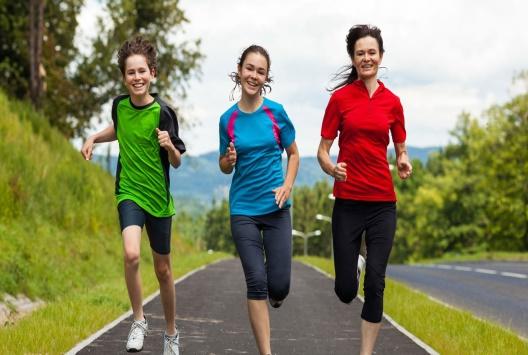 The aim: To develop pupils speaking skills and create friendly atmosphere  Efficiency: By wishing each other they feel better and feel the support of othersStudents of the class are listed. Students' attention is drawn to the lesson.Determines the topic and purpose of the lessonStudents say different words from the pictureThe teacher to assess learners for their ability.   “Good job!Well done!”Formative Assessment Good job!Assessment criteria- Learners have met the learning objectives if they can: Talk about Teens and exercisesPictures worksheetStudent’s bookMiddle of the lessonPresentation part.30 minEx:1   P:46• Predict the topic of the text; to read for specific information • Read the title of the text aloud and direct Ss' attention to the pictures. • Elicit Ss' guesses as to what some of the benefits of exercising may be. • Give Ss time to read the text and find out.Ex: 2   P: 46• Ask Ss to read the parts of sentences (1-7) and then allow Ss time to read the text again and complete the task. • Check Ss' answers.Ex: 3   P: 46• Read out the box and explain the task. • Give Ss time to use them to complete the sentences. • Check Ss' answers and read out the Study Skills box and elicit sentences from Ss around the class (optional).Conclusion during the lesson some tasks differentiated by outcomes of the students and by their abilities.Pupils read the title of the text. Answer the question. Read through and find out.ANSWERS Benefits of exercise for teens include improving appearance, skin, mood, concentration levels and creativity as well as reducing the risk of illness and stress.Pupils read the text again and complete the gaps with the parts of sentencesANSWERS A 4 B 6 C 2 D 1 E 3 F 7Pupils read the definitions and then complete the sentences with the correct particle.ANSWERS1 away 2 on3 aside 4 up with5 off Descriptor:- read the title of the text.- answer the questionTotal: 3 pointpupils are evaluated by collecting vitaminsDescriptor:- read the text- complete the gapsTotal: 3 pointDescriptor:- read the definitions- complete the sentences with the correct particleTotal: 3 point -Make CCQ questions Yes / NoTotal: 10 point CardWorksheetStudents book End of the lesson5 minFEEDBACKLearners provide feedback on what they have learned at the lesson.Ex: Home task:Poster Success Unit: Edutainment 3Unit: Edutainment 3Lesson 18                                                                    Lesson 18                                                                    Teacher name: Zhexenbina A.ATeacher name: Zhexenbina A.ASchool of Oriental Studies at Kazakh National University named after al-FarabiSchool of Oriental Studies at Kazakh National University named after al-FarabiDate: 30.01.2024Date: 30.01.2024Grade: 8 БGrade: 8 БNumber present: absent:Lesson titlePhrasal verbs (put)Phrasal verbs (put)Phrasal verbs (put)Learning objectives8.6.3.1  use a growing variety of compound adjectives and adjectives as participles and some comparative structures  including not as…as, much …than    to indicate degree on a range of familiar general and curricular topics8.5.7.1  use with minimal support  appropriate layout at text level for a range of written genres on familiar general and curricular topics8.6.3.1  use a growing variety of compound adjectives and adjectives as participles and some comparative structures  including not as…as, much …than    to indicate degree on a range of familiar general and curricular topics8.5.7.1  use with minimal support  appropriate layout at text level for a range of written genres on familiar general and curricular topics8.6.3.1  use a growing variety of compound adjectives and adjectives as participles and some comparative structures  including not as…as, much …than    to indicate degree on a range of familiar general and curricular topics8.5.7.1  use with minimal support  appropriate layout at text level for a range of written genres on familiar general and curricular topicsLesson objectivesLearners will be able to: - respond adequately to personal questions in a variety of situations and contexts (e.g. in interviews and dialogues)- identify and interpret the author’s tone/opinion at basic levelLearners will be able to: - respond adequately to personal questions in a variety of situations and contexts (e.g. in interviews and dialogues)- identify and interpret the author’s tone/opinion at basic levelLearners will be able to: - respond adequately to personal questions in a variety of situations and contexts (e.g. in interviews and dialogues)- identify and interpret the author’s tone/opinion at basic levelValue links Open-Mindedness – An open-minded person is someone who is always willing to hear new points of view and even change their own point of view if new arguments are highly convincing. It’s the opposite of stubbornness.Open-Mindedness – An open-minded person is someone who is always willing to hear new points of view and even change their own point of view if new arguments are highly convincing. It’s the opposite of stubbornness.Open-Mindedness – An open-minded person is someone who is always willing to hear new points of view and even change their own point of view if new arguments are highly convincing. It’s the opposite of stubbornness.                                                                            Plan                                                                            Plan                                                                            Plan                                                                            PlanStages / TimeTeachers actionsStudents actionsAssessment criteriaResourcesBeginning of the lessonWarming-up            3 minPre-learning«Brainstorming» method7 min.Organization moment :1.Greeting.Ask about the weather.The teacher sets the lesson objectives, letting students know what to anticipate from the lesson.Warming upHot PotatoStudents stand in a circle and pass an object around. When the timer goes off, or the music stops, the student holding the hot potato has to do something.Lead – In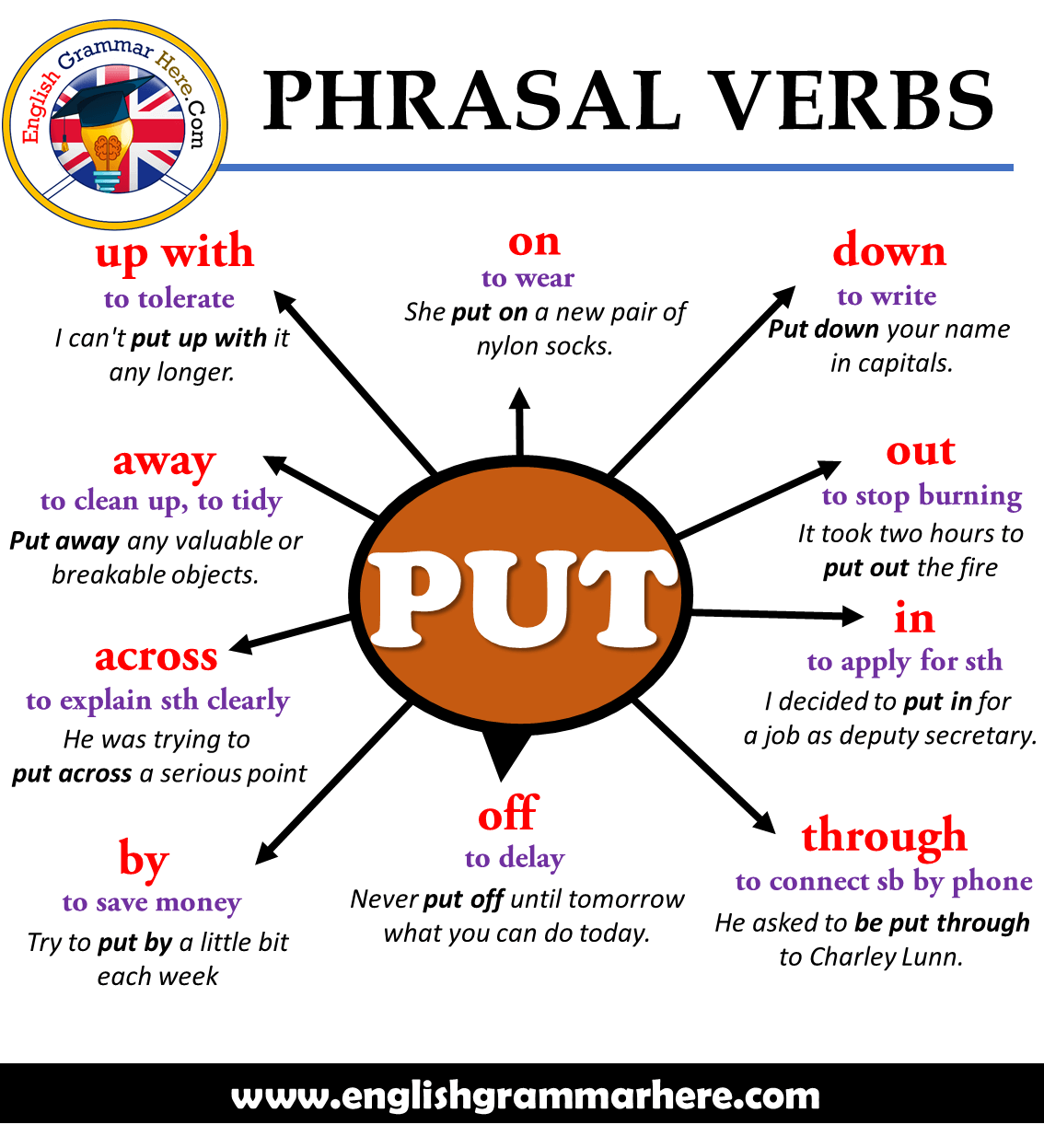 The aim: To develop pupils speaking skills and create friendly atmosphere  Efficiency: By wishing each other they feel better and feel the support of othersStudents of the class are listed. Students' attention is drawn to the lesson.Determines the topic and purpose of the lessonStudents say different words from the pictureThe teacher to assess learners for their ability.   “Good job!Well done!”Formative Assessment Good job!Assessment criteria- Learners have met the learning objectives if they can: Talk about Pictures worksheetStudent’s bookMiddle of the lessonPresentation part.30 minEx:4   P:47• Present and practise prepositional phrases Explain the task and give Ss some time to complete it then check Ss’ answers.Ex: 5   P: 47• Listen for specific information • Explain the task and ask Ss to read the statements 1-7 and underline what they think are the key words that will help them to complete the task. • Play the audio and give Ss time to complete the task and then check their answers.Ex: 6   P: 47• Consolidate information in a text; to express a personal opinion • Ask Ss to talk in pairs about how the information in the text can help them personally. • Ask various Ss to tell the class.Conclusion during the lesson some tasks differentiated by outcomes of the students and by their abilities.Pupils complete with: on, at (x2), to, in.ANSWERS 1 on 2 in 3 at 4 at 5 toPupils will hear a dialogue. Decide which of the statements (1-7) are T (true), F (false) or DS (doesn’t say).ANSWERS 1 DS 3 T 5 T 7 F 2 F 4 F 6 DSPupils answer the question. Tell your partner.ANSWERSExercise produces chemicals that can make you feel happy and calm, and help you to concentrate. This would help me because I have a lot of exams to study for this year and I get stressed.Descriptor:- complete with prepositionTotal: 3 pointpupils are evaluated by collecting vitaminsDescriptor:- read the dialogue- Decide which of the statementsTotal: 3 pointDescriptor:- answer the question- tell your partner.Total: 3 point -Make CCQ questions Yes / NoTotal: 10 point CardWorksheetStudents book End of the lesson5 minFEEDBACKLearners provide feedback on what they have learned at the lesson.Ex: Home task:Poster Success Unit: Sport, Health & ExerciseUnit: Sport, Health & ExerciseLesson 19                                                                        Lesson 19                                                                        Teacher name: Zhexenbina A.ATeacher name: Zhexenbina A.ASchool of Oriental Studies at Kazakh National University named after al-FarabiSchool of Oriental Studies at Kazakh National University named after al-FarabiDate: 06.02.2024Date: 06.02.2024Grade: 8 БGrade: 8 БNumber present: absent:Lesson titleEveryday English: Asking for / giving adviceEveryday English: Asking for / giving adviceEveryday English: Asking for / giving adviceLearning objectives8.1.10.1 use talk or writing as a means of reflecting on and exploring a range of perspectives on the world8.3.7.1  use appropriate subject-specific vocabulary and syntax to talk about a  range of general  topics, and some curricular topics8.4.1.1  understand the main points in texts on a growing range of unfamiliar general and curricular topics, including some extended texts8.1.10.1 use talk or writing as a means of reflecting on and exploring a range of perspectives on the world8.3.7.1  use appropriate subject-specific vocabulary and syntax to talk about a  range of general  topics, and some curricular topics8.4.1.1  understand the main points in texts on a growing range of unfamiliar general and curricular topics, including some extended texts8.1.10.1 use talk or writing as a means of reflecting on and exploring a range of perspectives on the world8.3.7.1  use appropriate subject-specific vocabulary and syntax to talk about a  range of general  topics, and some curricular topics8.4.1.1  understand the main points in texts on a growing range of unfamiliar general and curricular topics, including some extended textsLesson objectivesLearners will be able to: - respond adequately to personal questions in a variety of situations and contexts (e.g. in interviews and dialogues)- identify and interpret the author’s tone/opinion at basic levelLearners will be able to: - respond adequately to personal questions in a variety of situations and contexts (e.g. in interviews and dialogues)- identify and interpret the author’s tone/opinion at basic levelLearners will be able to: - respond adequately to personal questions in a variety of situations and contexts (e.g. in interviews and dialogues)- identify and interpret the author’s tone/opinion at basic levelValue links Open-Mindedness – An open-minded person is someone who is always willing to hear new points of view and even change their own point of view if new arguments are highly convincing. It’s the opposite of stubbornness.Open-Mindedness – An open-minded person is someone who is always willing to hear new points of view and even change their own point of view if new arguments are highly convincing. It’s the opposite of stubbornness.Open-Mindedness – An open-minded person is someone who is always willing to hear new points of view and even change their own point of view if new arguments are highly convincing. It’s the opposite of stubbornness.                                                                            Plan                                                                            Plan                                                                            Plan                                                                            PlanStages / TimeTeachers actionsStudents actionsAssessment criteriaResourcesBeginning of the lessonWarming-up            3 minPre-learning«Brainstorming» method7 min.Organization moment :1.Greeting.Ask about the weather.The teacher sets the lesson objectives, letting students know what to anticipate from the lesson.Warming upHot PotatoStudents stand in a circle and pass an object around. When the timer goes off, or the music stops, the student holding the hot potato has to do something.Lead – In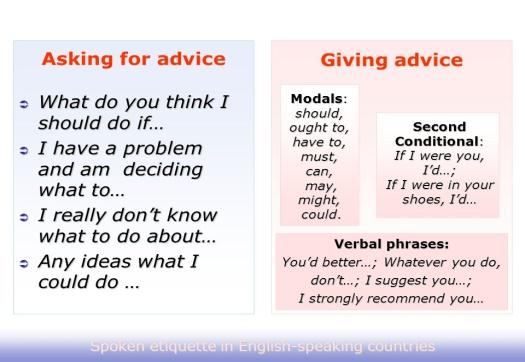 The aim: To develop pupils speaking skills and create friendly atmosphere  Efficiency: By wishing each other they feel better and feel the support of othersStudents of the class are listed. Students' attention is drawn to the lesson.Determines the topic and purpose of the lessonStudents say different words from the pictureThe teacher to assess learners for their ability.   “Good job!Well done!”Formative Assessment Good job!Assessment criteria- Learners have met the learning objectives if they can: Talk about Pictures worksheetStudent’s bookMiddle of the lessonPresentation part.30 minEx:1   P:48• Practise pronunciation of situational language • Play the recording. Ss listen and repeat chorally and/or individually. • Pay attention to Ss’ pronunciation and intonation and correct as necessary.Ex: 2   P: 48• Listen and read for gist • Refer Ss to the sentences in Ex. 1 again and elicit Ss’ guesses as to what the dialogue is about. • Play the recording. Ss listen and read the text to find out.Ex: 3   P: 48• Read for specific information Give Ss time to read the dialogue again and then elicit answers to the questions.Ex: 4   P: 48• Learn synonymous phrases Read out the phrases. Refer Ss back to the dialogue and elicit the synonymous ones from various Ss around the class.Conclusion during the lesson some tasks differentiated by outcomes of the students and by their abilities.Pupils listen and repeat.ANSWERS Students own answerPupils read the dialogue between two friendsANSWERS The dialogue is about someone advising a friend who wants to keep fit without spending a lot of money.Pupils read the dialogue. What does Asyl advise Kate to do? What pros and cons of exercising at home do the speakers mention?ANSWERSAsyl advises Kate to exercise at home. The pros are it saves money and time and the cons are that you can’t use a variety of equipment and it’s easier to get an injury without a trainer.Pupils find sentences in the dialogueANSWERSWhat do you think I should do? = Any ideas? Have you considered exercising at home? = Have you thought about exercising at home? I don’t think it’s a good idea. = I’m not sure that’s such a good idea. I don’t have enough money at the moment. = I can’t afford it right now.Descriptor:- listen and repeatTotal: 3 pointpupils are evaluated by collecting vitaminsDescriptor:- read the dialoguebetween two friendsTotal: 3 pointDescriptor:- read the dialogue-answer the questionTotal: 3 point Descriptor:- find sentences in the dialogueTotal: 3 point -Make CCQ questions Yes / NoTotal: 10 point CardWorksheetStudents book End of the lesson5 minFEEDBACKLearners provide feedback on what they have learned at the lesson.Ex:Home task:Poster Success Unit: Grammar: will/ be going toUnit: Grammar: will/ be going toLesson 20                                                                           Lesson 20                                                                           Teacher name: Zhexenbina A.ATeacher name: Zhexenbina A.ASchool of Oriental Studies at Kazakh National University named after al-FarabiSchool of Oriental Studies at Kazakh National University named after al-FarabiDate: 13.02.2024Date: 13.02.2024Grade: 8 БGrade: 8 БNumber present: absent:Lesson titleAcross cultures:Summative Assessment for the unit 4Across cultures:Summative Assessment for the unit 4Across cultures:Summative Assessment for the unit 4Learning objectives8.1.5.1 use feedback to set personal learning objectives8.6.7.1  use a variety of simple perfect forms to express recent, indefinite and unfinished past on a range of familiar general and curricular topics8.5.7.1  use with minimal support  appropriate layout at text level for a range of written genres on familiar general and curricular topics8.1.5.1 use feedback to set personal learning objectives8.6.7.1  use a variety of simple perfect forms to express recent, indefinite and unfinished past on a range of familiar general and curricular topics8.5.7.1  use with minimal support  appropriate layout at text level for a range of written genres on familiar general and curricular topics8.1.5.1 use feedback to set personal learning objectives8.6.7.1  use a variety of simple perfect forms to express recent, indefinite and unfinished past on a range of familiar general and curricular topics8.5.7.1  use with minimal support  appropriate layout at text level for a range of written genres on familiar general and curricular topicsLesson objectivesLearners will be able to:- differentiate and use the meaning, parts of speech and word- identify the central idea, the intended audience and the author’s purpose- organise ideas appropriately for both purpose and reader (e.g. captions; headings; bullet points; fonts; chapters; letter formats; paragraphs)Learners will be able to:- differentiate and use the meaning, parts of speech and word- identify the central idea, the intended audience and the author’s purpose- organise ideas appropriately for both purpose and reader (e.g. captions; headings; bullet points; fonts; chapters; letter formats; paragraphs)Learners will be able to:- differentiate and use the meaning, parts of speech and word- identify the central idea, the intended audience and the author’s purpose- organise ideas appropriately for both purpose and reader (e.g. captions; headings; bullet points; fonts; chapters; letter formats; paragraphs)Value links Open-Mindedness – An open-minded person is someone who is always willing to hear new points of view and even change their own point of view if new arguments are highly convincing. It’s the opposite of stubbornness.Open-Mindedness – An open-minded person is someone who is always willing to hear new points of view and even change their own point of view if new arguments are highly convincing. It’s the opposite of stubbornness.Open-Mindedness – An open-minded person is someone who is always willing to hear new points of view and even change their own point of view if new arguments are highly convincing. It’s the opposite of stubbornness.                                                                            Plan                                                                            Plan                                                                            Plan                                                                            PlanStages / TimeTeachers actionsStudents actionsAssessment criteriaResourcesBeginning of the lessonWarming-up            3 minPre-learning«Brainstorming» method7 min.Organization moment :1.Greeting.Ask about the weather.The teacher sets the lesson objectives, letting students know what to anticipate from the lesson.Warming upHot PotatoStudents stand in a circle and pass an object around. When the timer goes off, or the music stops, the student holding the hot potato has to do something.Lead – In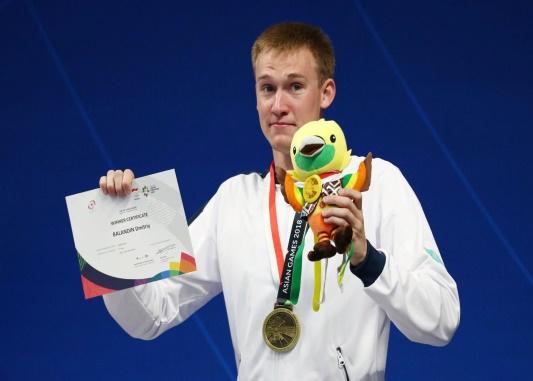 The aim: To develop pupils speaking skills and create friendly atmosphere  Efficiency: By wishing each other they feel better and feel the support of othersStudents of the class are listed. Students' attention is drawn to the lesson.Determines the topic and purpose of the lessonStudents say different words from the pictureThe teacher to assess learners for their ability.   “Good job!Well done!”Formative Assessment Good job!Assessment criteria- Learners have met the learning objectives if they can: Talk about s Dmitry BalandinPictures worksheetStudent’s bookMiddle of the lessonPresentation part.30 minEx:1   P: 49• Introduce the topic and predict the content of a text • Ask Ss to look at the pictures and then ask Ss to discuss the questions in pairs. • Elicit answers from Ss around the class.Ex: 2   P: 49• Listen and read for specific information • Elicit what if anything Ss know about the athletes an then elicit various questions from Ss around the class and write two of them on the board. • Play the recording. Ss listen and read to see if they can answer the questions.Ex: 3   P: 49• Read for specific information • Ask Ss to copy the table into their notebooks and then give them time to complete it with information from the text. • Ask various Ss to use their completed table to present the athletes to the class. Summative Assessment for the unit 4Conclusion during the lesson some tasks differentiated by outcomes of the students and by their abilities.Pupils look at the title and the pictures. Answer the questionANSWERS A: I think they won Olympic medals in swimming. B: Me too. I think they felt very proud.Pupils listen, read and check if you can answer your questions. Write a few questions.ANSWERS Where are they from? (Dmitriy Balandin is from Kazakhstan and Adam Peaty is from Great Britain.) Where did they win their medals? (Rio)Pupils copy and complete the table with information from the text. Then present the two athletes to the class.ANSWERS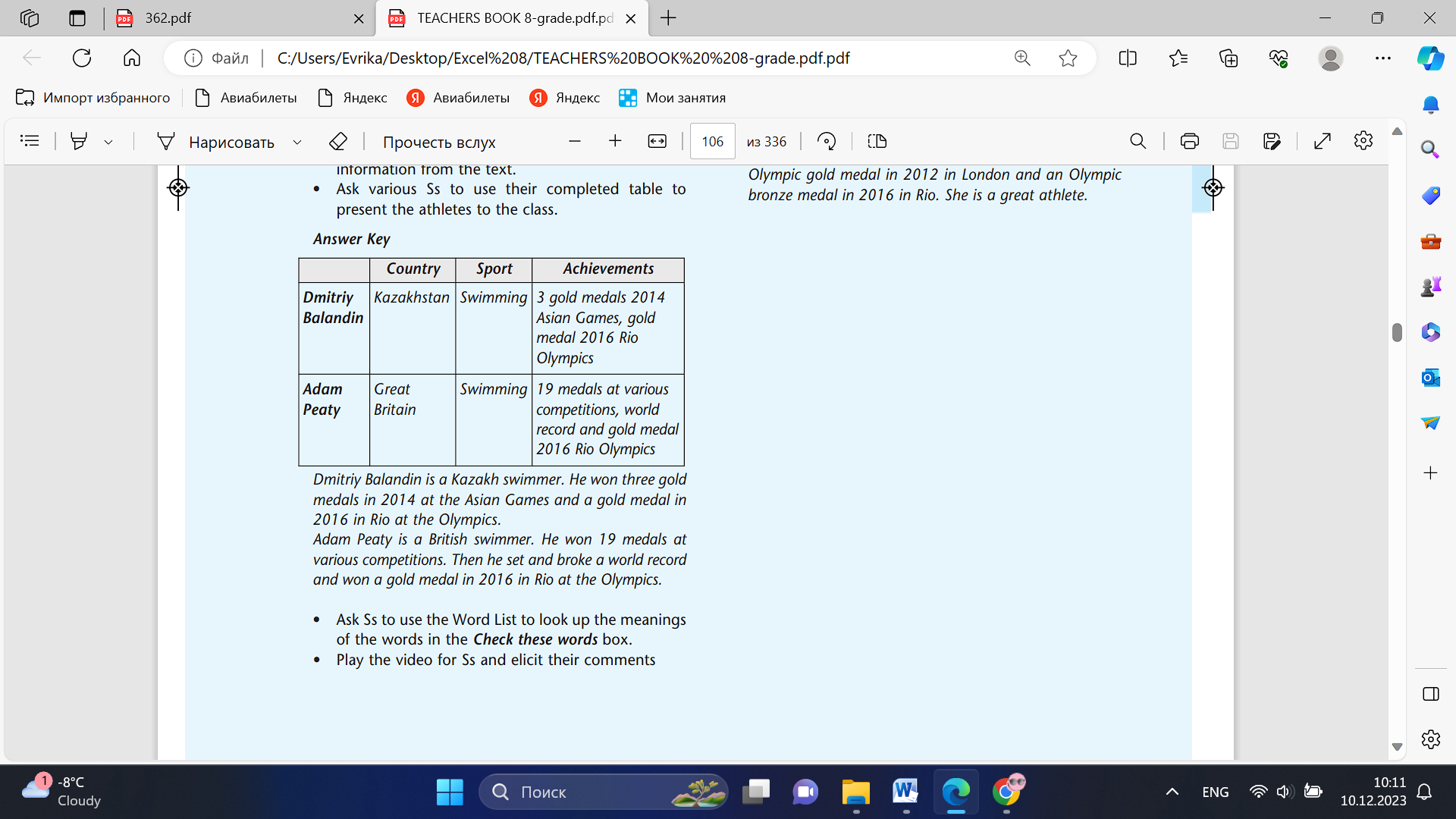 Descriptor:- look at the title and the pictures- answer the questionTotal: 3 pointpupils are evaluated by collecting vitaminsDescriptor:- listen, read and check- answer your questions- write a few questions.Total: 3 pointDescriptor:- copy and complete the table withTotal: 3 point -Make CCQ questions Yes / NoTotal: 10 point CardWorksheetStudents book End of the lesson5 minFEEDBACKLearners provide feedback on what they have learned at the lesson.Ex: Home task:Poster Success Unit: Asking for/giving adviceUnit: Asking for/giving adviceLesson 21                                                                         Lesson 21                                                                         Teacher name: Zhexenbina A.ATeacher name: Zhexenbina A.ASchool of Oriental Studies at Kazakh National University named after al-FarabiSchool of Oriental Studies at Kazakh National University named after al-FarabiDate: 20.02.2024Date: 20.02.2024Grade: 8 БGrade: 8 БNumber present: absent:Lesson titleAcross curriculum: Muscles Across curriculum: Muscles Across curriculum: Muscles Learning objectives8.5.1.1 plan, write, edit and proofread work at text level with little support on a range of general and curricular topics8.4.1.1  understand the main points in texts on a growing range of unfamiliar general and curricular topics, including some extended texts8.3.7.1  use appropriate subject-specific vocabulary and syntax to talk about a  range of general  topics, and some curricular topics8.5.1.1 plan, write, edit and proofread work at text level with little support on a range of general and curricular topics8.4.1.1  understand the main points in texts on a growing range of unfamiliar general and curricular topics, including some extended texts8.3.7.1  use appropriate subject-specific vocabulary and syntax to talk about a  range of general  topics, and some curricular topics8.5.1.1 plan, write, edit and proofread work at text level with little support on a range of general and curricular topics8.4.1.1  understand the main points in texts on a growing range of unfamiliar general and curricular topics, including some extended texts8.3.7.1  use appropriate subject-specific vocabulary and syntax to talk about a  range of general  topics, and some curricular topicsLesson objectivesLearners will be able to:- check their own and others’ writing to ensure that it communicates what they intended and improve the writing if needed- identify the central idea, the intended audience and the author’s purposeLearners will be able to:- check their own and others’ writing to ensure that it communicates what they intended and improve the writing if needed- identify the central idea, the intended audience and the author’s purposeLearners will be able to:- check their own and others’ writing to ensure that it communicates what they intended and improve the writing if needed- identify the central idea, the intended audience and the author’s purposeValue links Open-Mindedness – An open-minded person is someone who is always willing to hear new points of view and even change their own point of view if new arguments are highly convincing. It’s the opposite of stubbornness.Open-Mindedness – An open-minded person is someone who is always willing to hear new points of view and even change their own point of view if new arguments are highly convincing. It’s the opposite of stubbornness.Open-Mindedness – An open-minded person is someone who is always willing to hear new points of view and even change their own point of view if new arguments are highly convincing. It’s the opposite of stubbornness.                                                                            Plan                                                                            Plan                                                                            Plan                                                                            PlanStages / TimeTeachers actionsStudents actionsAssessment criteriaResourcesBeginning of the lessonWarming-up            3 minPre-learning«Brainstorming» method7 min.Organization moment :1.Greeting.Ask about the weather.The teacher sets the lesson objectives, letting students know what to anticipate from the lesson.Warming upHot PotatoStudents stand in a circle and pass an object around. When the timer goes off, or the music stops, the student holding the hot potato has to do something.Lead – In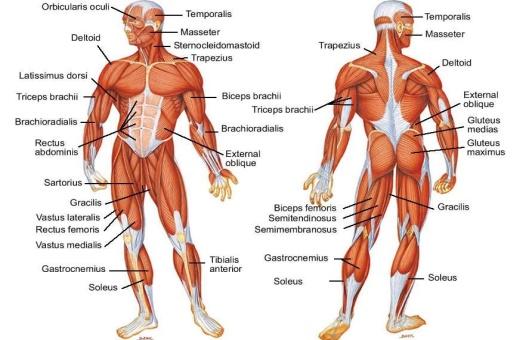 The aim: To develop pupils speaking skills and create friendly atmosphere  Efficiency: By wishing each other they feel better and feel the support of othersStudents of the class are listed. Students' attention is drawn to the lesson.Determines the topic and purpose of the lessonStudents say different words from the pictureThe teacher to assess learners for their ability.   “Good job!Well done!”Formative Assessment Good job!Assessment criteria- Learners have met the learning objectives if they can: Talk about the changing classroomPictures worksheetStudent’s bookMiddle of the lessonPresentation part.30 minEx:1   P: 50• Introduce the topic; to read for specific information • Read the rubric aloud. • Give Ss time to read the text and find out about which type of muscles we use for the actions listed.Ex: 2   P: 50• Read for cohesion and coherence • Ask Ss to read the text again and for each gap (1-7) choose from the options (1-4). • Allow Ss time to complete the task and then ask them to check their answers with their partner.Ex: 3   P: 50• Consolidate vocabulary and information in a text • Allow Ss time to look up the meanings of the words in bold in the text using their dictionaries as necessary. • Then ask Ss to ask and answer comprehension questions about the information in the text in pairs.Ex: 4   P: 50• Give a presentation on muscles • Ask Ss to copy the headings into their notebooks. • Play the recording and ask Ss to listen and read the text and make notes under the headings. • Then ask individual Ss to come up in front of the class and give a short presentation on muscles using their notes.Conclusion during the lesson some tasks differentiated by outcomes of the students and by their abilities.Pupils read through to find out. Answer the questionANSWERS We can control all of these movements, so we use skeletal muscles, which are also called voluntary muscles.Pupils read the text and, for each gap, choose the correct word (A-D). Compare answers with your partner.ANSWERS 1 D 3 D 5 A 7 B 2 C 4 B 6 CPupils explain the words in bold. Then, in pairs, ask and answer questions based on the text.ANSWERSdigest (v) = when the stomach changes food into substances the body can usenerves (n) = long thin fibres that carry information to and from the brainhormones (n) = chemicals in the blood that control different processes in the bodyattached (adj) = being fastened/connected toPupils read and listen to the text. Make notes under the headings:ANSWERSWhy we need muscles for everything we do (except thinking) We need them to move in any way; to sit, talk, write, read, breathe, digest food, and for our hearts to beat.what muscles are made of bundles of elastic tissuewhat types of muscles there are skeletal muscle, smooth muscle and cardiac muscleDescriptor:- read through to find out.- answer the questionTotal: 3 pointpupils are evaluated by collecting vitaminsDescriptor:- read the text- choose the correct wordTotal: 3 pointDescriptor:- explain the words in bold- ask and answer questions based on the text.Total: 3 point Descriptor:- read and listen to the text- make notes under the headingsTotal: 3 point -Make CCQ questions Yes / NoTotal: 10 point CardWorksheetStudents book End of the lesson5 minFEEDBACKLearners provide feedback on what they have learned at the lesson.Ex: Home task:Poster Success Unit: Muscles Unit: Muscles Lesson 22                                                                           Lesson 22                                                                           Teacher name: Zhexenbina A.ATeacher name: Zhexenbina A.ASchool of Oriental Studies at Kazakh National University named after al-FarabiSchool of Oriental Studies at Kazakh National University named after al-FarabiDate: 27.02.2024Date: 27.02.2024Grade: 8 БGrade: 8 БNumber present: absent:Lesson titleSummative assessment term 2Summative assessment term 2Summative assessment term 2Learning objectives8.5.1.1 plan, write, edit and proofread work at text level with little support on a range of general and curricular topics8.3.3.1 give an opinion at discourse level on a wide range of general and curricular topics8.2.1.1 understand with little or no support the main points in extended talk on a wide range of general and curricular topics8.5.1.1 plan, write, edit and proofread work at text level with little support on a range of general and curricular topics8.3.3.1 give an opinion at discourse level on a wide range of general and curricular topics8.2.1.1 understand with little or no support the main points in extended talk on a wide range of general and curricular topics8.5.1.1 plan, write, edit and proofread work at text level with little support on a range of general and curricular topics8.3.3.1 give an opinion at discourse level on a wide range of general and curricular topics8.2.1.1 understand with little or no support the main points in extended talk on a wide range of general and curricular topicsLesson objectivesLearners will be able to:- check their own and others’ writing to ensure that it communicates what they intended and improve the writing if needed- identify the central idea, the intended audience and the author’s purposeLearners will be able to:- check their own and others’ writing to ensure that it communicates what they intended and improve the writing if needed- identify the central idea, the intended audience and the author’s purposeLearners will be able to:- check their own and others’ writing to ensure that it communicates what they intended and improve the writing if needed- identify the central idea, the intended audience and the author’s purposeValue links Open-Mindedness – An open-minded person is someone who is always willing to hear new points of view and even change their own point of view if new arguments are highly convincing. It’s the opposite of stubbornness.Open-Mindedness – An open-minded person is someone who is always willing to hear new points of view and even change their own point of view if new arguments are highly convincing. It’s the opposite of stubbornness.Open-Mindedness – An open-minded person is someone who is always willing to hear new points of view and even change their own point of view if new arguments are highly convincing. It’s the opposite of stubbornness.                                                                            Plan                                                                            Plan                                                                            Plan                                                                            PlanStages / TimeTeachers actionsStudents actionsAssessment criteriaResourcesBeginning of the lessonWarming-up            3 minPre-learning«Brainstorming» method7 min.Organization moment :1.Greeting.Ask about the weather.The teacher sets the lesson objectives, letting students know what to anticipate from the lesson.Warming upHot PotatoStudents stand in a circle and pass an object around. When the timer goes off, or the music stops, the student holding the hot potato has to do something.Lead – InThe aim: To develop pupils speaking skills and create friendly atmosphere  Efficiency: By wishing each other they feel better and feel the support of othersStudents of the class are listed. Students' attention is drawn to the lesson.Determines the topic and purpose of the lessonStudents say different words from the pictureThe teacher to assess learners for their ability.   “Good job!Well done!”Formative Assessment Good job!Assessment criteria- Learners have met the learning objectives if they can: Talk about the Pictures worksheetStudent’s bookMiddle of the lessonPresentation part.30 minListening Task. Listen to the recording about Schumacher’s career. Write to what people and events these numbers and dates refer to. Ttranscript for listening task can be found after the mark scheme.Example: 1977 car accident with Jacques Villeneuve at Grand Prix1. 4 March ___________________2. £1.3 million _________________3. 1994 ____________________4. 1999 ______________________5. over 1.5 seconds ____________6. 18 March _________________Reading Task. Read the statements, decide if they are TRUE or FALSE and explain your choice.Read the article and write the answers from the text.Writing Task. Choose ONE of the topics to writeSpeaking Task. Work in pairs. Choose one of the cards and answer the questions. You have 1 minute to prepare and 3 minutes to speak. While speaking do not forget to use topic related vocabulary. Show interaction asking and answering questions.Conclusion during the lesson some tasks differentiated by outcomes of the students and by their abilities.Pupils  listen to the recording about Schumacher’s careerANSWERS write their answers using their own words with the correct information from the monologuePupils read the statements, decide if they are TRUE or FALSEANSWERS True. Explanation: Advertising influences children’s choice of toys.False. Explanation: Another influence advertising has had is on the clothes children want to wear.False. Explanation: Companies use cartoon characters to influence on children.Pupils  choose ONE of the topics to writeANSWERSStudents own answerPupils work in pairs. Choose one of the cards and answer the questionsANSWERSStudents own answerDescriptor:- listen to the recording about Schumacher’s careerTotal: 6 pointpupils are evaluated by collecting vitaminsDescriptor:- read the statementsTotal: 6 pointDescriptor:- choose ONE of the topicsTotal: 6 point Descriptor:- work in pairs.- choose one of the cards and answer the questionsTotal: 6 point -Make CCQ questions Yes / NoTotal: 10 point CardWorksheetStudents book End of the lesson5 minFEEDBACKLearners provide feedback on what they have learned at the lesson.Ex: Home task:Poster Success Unit: Edutainment 4Unit: Edutainment 4Lesson 23                                                                        Lesson 23                                                                        Teacher name: Zhexenbina A.ATeacher name: Zhexenbina A.ASchool of Oriental Studies at Kazakh National University named after al-FarabiSchool of Oriental Studies at Kazakh National University named after al-FarabiDate: 05.03.2024Date: 05.03.2024Grade: 8 БGrade: 8 БNumber present: absent:Lesson titleWriting: a for and against essayWriting: a for and against essayWriting: a for and against essayLearning objectives8.3.7.1  use appropriate subject-specific vocabulary and syntax to talk about a  range of general  topics, and some curricular topics8.4.2.1  understand specific information and detail in texts on a growing range of familiar general and curricular topics, including some extended texts8.6.15.1 use infinitive forms after a limited number  of verbs and adjectives; use gerund forms after a limited variety of verbs and prepositions; use some prepositional verbs and begin to use common phrasal verbs on a growing range of familiar general and curricular topics8.3.7.1  use appropriate subject-specific vocabulary and syntax to talk about a  range of general  topics, and some curricular topics8.4.2.1  understand specific information and detail in texts on a growing range of familiar general and curricular topics, including some extended texts8.6.15.1 use infinitive forms after a limited number  of verbs and adjectives; use gerund forms after a limited variety of verbs and prepositions; use some prepositional verbs and begin to use common phrasal verbs on a growing range of familiar general and curricular topics8.3.7.1  use appropriate subject-specific vocabulary and syntax to talk about a  range of general  topics, and some curricular topics8.4.2.1  understand specific information and detail in texts on a growing range of familiar general and curricular topics, including some extended texts8.6.15.1 use infinitive forms after a limited number  of verbs and adjectives; use gerund forms after a limited variety of verbs and prepositions; use some prepositional verbs and begin to use common phrasal verbs on a growing range of familiar general and curricular topicsLesson objectivesLearners will be able to:- check their own and others’ writing to ensure that it communicates what they intended and improve the writing if needed- identify the central idea, the intended audience and the author’s purposeLearners will be able to:- check their own and others’ writing to ensure that it communicates what they intended and improve the writing if needed- identify the central idea, the intended audience and the author’s purposeLearners will be able to:- check their own and others’ writing to ensure that it communicates what they intended and improve the writing if needed- identify the central idea, the intended audience and the author’s purposeValue links Open-Mindedness – An open-minded person is someone who is always willing to hear new points of view and even change their own point of view if new arguments are highly convincing. It’s the opposite of stubbornness.Open-Mindedness – An open-minded person is someone who is always willing to hear new points of view and even change their own point of view if new arguments are highly convincing. It’s the opposite of stubbornness.Open-Mindedness – An open-minded person is someone who is always willing to hear new points of view and even change their own point of view if new arguments are highly convincing. It’s the opposite of stubbornness.                                                                            Plan                                                                            Plan                                                                            Plan                                                                            PlanStages / TimeTeachers actionsStudents actionsAssessment criteriaResourcesBeginning of the lessonWarming-up            3 minPre-learning«Brainstorming» method7 min.Organization moment :1.Greeting.Ask about the weather.The teacher sets the lesson objectives, letting students know what to anticipate from the lesson.Warming upHot PotatoStudents stand in a circle and pass an object around. When the timer goes off, or the music stops, the student holding the hot potato has to do something.Lead – In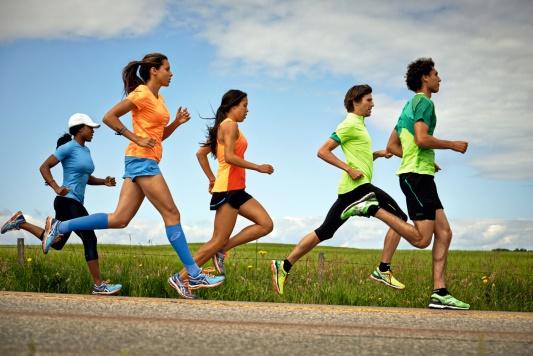 The aim: To develop pupils speaking skills and create friendly atmosphere  Efficiency: By wishing each other they feel better and feel the support of othersStudents of the class are listed. Students' attention is drawn to the lesson.Determines the topic and purpose of the lessonStudents say different words from the pictureThe teacher to assess learners for their ability.   “Good job!Well done!”Formative Assessment Good job!Assessment criteria- Learners have met the learning objectives if they can: Talk about the Pictures worksheetStudent’s bookMiddle of the lessonPresentation part.30 minEx:1   P: 51• Introduce the topic and read for specific information • Read out the title of the essay. Ask Ss to think of two reasons for and two against exercising in groups. • Give Ss time to read the essay and then check if their reasons are mentioned.Ex: 2   P: 51• Read for structure • Ask Ss to read the essay and identify the paragraphs that contain the items mentioned. • Check Ss’ answers.Ex: 3   P: 51• Substitute linking words/phrases for suitable alternatives • Ask Ss to read the Study Skills box. • Direct Ss to the underlined linking words/phrases in the text and give Ss time to complete the task. • Then elicit answers from various Ss.Ex: 4   P: 52• Match arguments and justifications/examples and identify pros/cons • Ask Ss to read the table and then give them time to match the arguments with the justifications/ examples. • Check Ss’ answers and then elicit which ones are pros/cons.Conclusion during the lesson some tasks differentiated by outcomes of the students and by their abilities.Pupils read the title of the essay. Think of two reasons for and two reasons against exercising in groups. Read the essay and check if your ideas are mentioned.ANSWERS Reasons for: Make new friends (mentioned) Improve your social life (mentioned)Reasons against: Get left behind (mentioned) Peer pressure (not mentioned)Pupils answer the questionANSWERS The writer’s opinion – 4 A presentation of the topic – 1Pupils replace the underlined linking words/phrases in the text with synonyms from the Study Skills box.ANSWERSTo begin with = FirstlyAlso = In additionFor example = For instanceOn the other hand = HoweverFirstly = To start withAs a result = Consequently Secondly = Furthermore On the whole = All in allPupils match the arguments for-and-against exercising at a gym to their justifications/examples. Decide which of the arguments are pros and which are cons.ANSWERS1 A 2 C 3 B 4 DPros = 1, 3  Cons = 2, 4Descriptor:- read the title of the essay- read the essay and check if your ideas are mentioned.Total: 3 pointpupils are evaluated by collecting vitaminsDescriptor:- answer the questionTotal: 3 pointDescriptor:- replace the underlined linking words/phrases in the text with synonymsTotal: 3 point Descriptor:- match the arguments for-and-againstTotal: 3 point -Make CCQ questions Yes / NoTotal: 10 point CardWorksheetStudents book End of the lesson5 minFEEDBACKLearners provide feedback on what they have learned at the lesson.Ex: Home task:Poster Success Unit: Reading for pleasureUnit: Reading for pleasureLesson 24                                                                       Lesson 24                                                                       Teacher name: Zhexenbina A.ATeacher name: Zhexenbina A.ASchool of Oriental Studies at Kazakh National University named after al-FarabiSchool of Oriental Studies at Kazakh National University named after al-FarabiDate: 12.03.2024Date: 12.03.2024Grade: 8Grade: 8Number present: absent:Lesson titleEdutainment Edutainment Edutainment Learning objectives8.1.3.1 respect differing points of view8.3.5.1  interact with peers to negotiate, agree and organise priorities and plans for completing classroom tasks8.1.3.1 respect differing points of view8.3.5.1  interact with peers to negotiate, agree and organise priorities and plans for completing classroom tasks8.1.3.1 respect differing points of view8.3.5.1  interact with peers to negotiate, agree and organise priorities and plans for completing classroom tasksLesson objectivesLearners will be able to:- demonstrate understanding of multiple perspectives through reflection and paraphrasingLearners will be able to:- demonstrate understanding of multiple perspectives through reflection and paraphrasingLearners will be able to:- demonstrate understanding of multiple perspectives through reflection and paraphrasingValue links Open-Mindedness – An open-minded person is someone who is always willing to hear new points of view and even change their own point of view if new arguments are highly convincing. It’s the opposite of stubbornness.Open-Mindedness – An open-minded person is someone who is always willing to hear new points of view and even change their own point of view if new arguments are highly convincing. It’s the opposite of stubbornness.Open-Mindedness – An open-minded person is someone who is always willing to hear new points of view and even change their own point of view if new arguments are highly convincing. It’s the opposite of stubbornness.                                                                            Plan                                                                            Plan                                                                            Plan                                                                            PlanStages / TimeTeachers actionsStudents actionsAssessment criteriaResourcesBeginning of the lessonWarming-up            3 minPre-learning«Brainstorming» method7 min.Organization moment :1.Greeting.Ask about the weather.The teacher sets the lesson objectives, letting students know what to anticipate from the lesson.Warming upHot PotatoStudents stand in a circle and pass an object around. When the timer goes off, or the music stops, the student holding the hot potato has to do something.Lead – In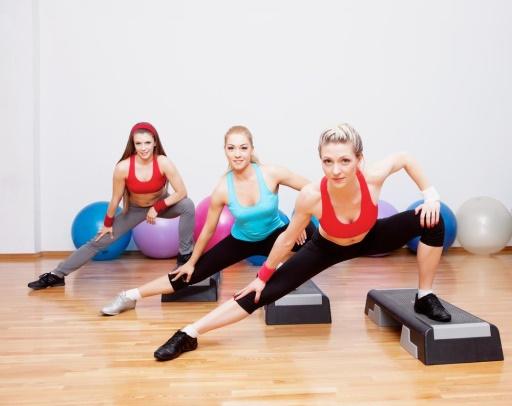 The aim: To develop pupils speaking skills and create friendly atmosphere  Efficiency: By wishing each other they feel better and feel the support of othersStudents of the class are listed. Students' attention is drawn to the lesson.Determines the topic and purpose of the lessonStudents say different words from the pictureThe teacher to assess learners for their ability.   “Good job!Well done!”Formative Assessment Good job!Assessment criteria- Learners have met the learning objectives if they can: Talk about fitness Pictures worksheetStudent’s bookMiddle of the lessonPresentation part.30 minEx:1 a  P: 52• Learn about the value of fitness and personalise the topic • Ask Ss to read the list of statements about fitness and tick the ones that apply to them.Ex: 1 b   P: 52• Discuss the value of fitness Ask Ss to discuss the question in pairs and then ask some Ss to share their answers with the rest of the class.Ex: 2   P: 52• Test knowledge learnt in this module/ to do a quiz • Explain the task. Allow Ss some time to read the statements and mark them as true or false. • Tell Ss they can review the module and find the relevant information to help them if necessary. • Check Ss’ answers.Ex: 3   P: 52• Consolidate vocabulary learnt in the module/to write a quiz • Explain the task and allow Ss time to work in pairs and look through the module and think of quiz questions. • Tell Ss they can use the quiz in the previous task as a model. Offer an example (e.g. Quidditch comes from the Harry Potter books. [T]) • Ss can swap their quiz with another pair and do it and then report back to the class.Conclusion during the lesson some tasks differentiated by outcomes of the students and by their abilities.Pupils read the statements below. Tick (✓) the ones that are true for you.ANSWERS Students own answer Pupils tell the class. Answer the questionANSWERS  I think it’s important to exercise because you need to get your body fit and healthy. When you don’t exercise, you are more likely to develop a disease.Pupils do the quiz. Decide if the sentences are T (true) or F (false).ANSWERS1 F 3 T 5 T 7 T 2 F 4 F 6 F 8 TPupils go through Module 4 and write a T/F quiz of your own.ANSWERS1 There are seven players in a Quidditch team. [T] 2 Sepak Takraw comes from Malaysia. [T] 3 Exercise builds up stress. [F] 4 Exercise burns fat and builds muscle. [T] 5 Dmitriy Balandin was born in 1995. [T] 6 Adam Peaty always loved being in the water. [F] 7 Both Dmitriy and Adam won gold medals in Rio. [T] 8 Smooth muscles are voluntary muscles. [F]Descriptor:- read the statements- tick (✓) the ones that are trueTotal: 3 pointpupils are evaluated by collecting vitaminsDescriptor:- tell the class- answer the questionTotal: 3 pointDescriptor:- do the quiz- decide if the sentencesTotal: 3 point Descriptor:- write a T/F quiz of your own.Total: 3 point -Make CCQ questions Yes / NoTotal: 10 point CardWorksheetStudents book End of the lesson5 minFEDBACKLearners provide feedback on what they have learned at the lesson.Ex: Home task:Poster Success 